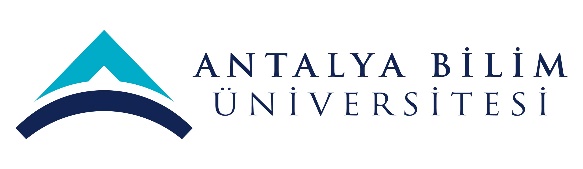 AKTS DERS TANITIM FORMUAKTS DERS TANITIM FORMUAKTS DERS TANITIM FORMUAKTS DERS TANITIM FORMUAKTS DERS TANITIM FORMUAKTS DERS TANITIM FORMUAKTS DERS TANITIM FORMUAKTS DERS TANITIM FORMUAKTS DERS TANITIM FORMUAKTS DERS TANITIM FORMUAKTS DERS TANITIM FORMUAKTS DERS TANITIM FORMUAKTS DERS TANITIM FORMUAKTS DERS TANITIM FORMUAKTS DERS TANITIM FORMUAKTS DERS TANITIM FORMUAKTS DERS TANITIM FORMUAKTS DERS TANITIM FORMUAKTS DERS TANITIM FORMUAKTS DERS TANITIM FORMUAKTS DERS TANITIM FORMUAKTS DERS TANITIM FORMUAKTS DERS TANITIM FORMUAKTS DERS TANITIM FORMU	I. BÖLÜM (Senato Onayı)	I. BÖLÜM (Senato Onayı)	I. BÖLÜM (Senato Onayı)	I. BÖLÜM (Senato Onayı)	I. BÖLÜM (Senato Onayı)	I. BÖLÜM (Senato Onayı)	I. BÖLÜM (Senato Onayı)	I. BÖLÜM (Senato Onayı)	I. BÖLÜM (Senato Onayı)	I. BÖLÜM (Senato Onayı)	I. BÖLÜM (Senato Onayı)	I. BÖLÜM (Senato Onayı)	I. BÖLÜM (Senato Onayı)	I. BÖLÜM (Senato Onayı)	I. BÖLÜM (Senato Onayı)	I. BÖLÜM (Senato Onayı)	I. BÖLÜM (Senato Onayı)	I. BÖLÜM (Senato Onayı)	I. BÖLÜM (Senato Onayı)	I. BÖLÜM (Senato Onayı)	I. BÖLÜM (Senato Onayı)	I. BÖLÜM (Senato Onayı)	I. BÖLÜM (Senato Onayı)	I. BÖLÜM (Senato Onayı)	I. BÖLÜM (Senato Onayı)Dersi Açan Fakülte /YOİktisadi İdari ve Sosyal Bilimler Fakültesiİktisadi İdari ve Sosyal Bilimler Fakültesiİktisadi İdari ve Sosyal Bilimler Fakültesiİktisadi İdari ve Sosyal Bilimler Fakültesiİktisadi İdari ve Sosyal Bilimler Fakültesiİktisadi İdari ve Sosyal Bilimler Fakültesiİktisadi İdari ve Sosyal Bilimler Fakültesiİktisadi İdari ve Sosyal Bilimler Fakültesiİktisadi İdari ve Sosyal Bilimler Fakültesiİktisadi İdari ve Sosyal Bilimler Fakültesiİktisadi İdari ve Sosyal Bilimler Fakültesiİktisadi İdari ve Sosyal Bilimler Fakültesiİktisadi İdari ve Sosyal Bilimler Fakültesiİktisadi İdari ve Sosyal Bilimler Fakültesiİktisadi İdari ve Sosyal Bilimler Fakültesiİktisadi İdari ve Sosyal Bilimler Fakültesiİktisadi İdari ve Sosyal Bilimler Fakültesiİktisadi İdari ve Sosyal Bilimler Fakültesiİktisadi İdari ve Sosyal Bilimler Fakültesiİktisadi İdari ve Sosyal Bilimler Fakültesiİktisadi İdari ve Sosyal Bilimler Fakültesiİktisadi İdari ve Sosyal Bilimler Fakültesiİktisadi İdari ve Sosyal Bilimler Fakültesiİktisadi İdari ve Sosyal Bilimler FakültesiDersi Açan BölümPsikoloji BölümüPsikoloji BölümüPsikoloji BölümüPsikoloji BölümüPsikoloji BölümüPsikoloji BölümüPsikoloji BölümüPsikoloji BölümüPsikoloji BölümüPsikoloji BölümüPsikoloji BölümüPsikoloji BölümüPsikoloji BölümüPsikoloji BölümüPsikoloji BölümüPsikoloji BölümüPsikoloji BölümüPsikoloji BölümüPsikoloji BölümüPsikoloji BölümüPsikoloji BölümüPsikoloji BölümüPsikoloji BölümüPsikoloji BölümüDersi Alan Program (lar)Dersi Alan Program (lar)Dersi Alan Program (lar)Ders Kodu PSYC 201PSYC 201PSYC 201PSYC 201PSYC 201PSYC 201PSYC 201PSYC 201PSYC 201PSYC 201PSYC 201PSYC 201PSYC 201PSYC 201PSYC 201PSYC 201PSYC 201PSYC 201PSYC 201PSYC 201PSYC 201PSYC 201PSYC 201PSYC 201Ders AdıPsikoloji İçin İstatistik IPsikoloji İçin İstatistik IPsikoloji İçin İstatistik IPsikoloji İçin İstatistik IPsikoloji İçin İstatistik IPsikoloji İçin İstatistik IPsikoloji İçin İstatistik IPsikoloji İçin İstatistik IPsikoloji İçin İstatistik IPsikoloji İçin İstatistik IPsikoloji İçin İstatistik IPsikoloji İçin İstatistik IPsikoloji İçin İstatistik IPsikoloji İçin İstatistik IPsikoloji İçin İstatistik IPsikoloji İçin İstatistik IPsikoloji İçin İstatistik IPsikoloji İçin İstatistik IPsikoloji İçin İstatistik IPsikoloji İçin İstatistik IPsikoloji İçin İstatistik IPsikoloji İçin İstatistik IPsikoloji İçin İstatistik IPsikoloji İçin İstatistik IÖğretim dili İngilizceİngilizceİngilizceİngilizceİngilizceİngilizceİngilizceİngilizceİngilizceİngilizceİngilizceİngilizceİngilizceİngilizceİngilizceİngilizceİngilizceİngilizceİngilizceİngilizceİngilizceİngilizceİngilizceİngilizceDers TürüTeorik ve Uygulamalı Ders; Yüz-yüzeTeorik ve Uygulamalı Ders; Yüz-yüzeTeorik ve Uygulamalı Ders; Yüz-yüzeTeorik ve Uygulamalı Ders; Yüz-yüzeTeorik ve Uygulamalı Ders; Yüz-yüzeTeorik ve Uygulamalı Ders; Yüz-yüzeTeorik ve Uygulamalı Ders; Yüz-yüzeTeorik ve Uygulamalı Ders; Yüz-yüzeTeorik ve Uygulamalı Ders; Yüz-yüzeTeorik ve Uygulamalı Ders; Yüz-yüzeTeorik ve Uygulamalı Ders; Yüz-yüzeTeorik ve Uygulamalı Ders; Yüz-yüzeTeorik ve Uygulamalı Ders; Yüz-yüzeTeorik ve Uygulamalı Ders; Yüz-yüzeTeorik ve Uygulamalı Ders; Yüz-yüzeTeorik ve Uygulamalı Ders; Yüz-yüzeTeorik ve Uygulamalı Ders; Yüz-yüzeTeorik ve Uygulamalı Ders; Yüz-yüzeTeorik ve Uygulamalı Ders; Yüz-yüzeTeorik ve Uygulamalı Ders; Yüz-yüzeTeorik ve Uygulamalı Ders; Yüz-yüzeTeorik ve Uygulamalı Ders; Yüz-yüzeTeorik ve Uygulamalı Ders; Yüz-yüzeTeorik ve Uygulamalı Ders; Yüz-yüzeDers SeviyesiLisans DüzeyiLisans DüzeyiLisans DüzeyiLisans DüzeyiLisans DüzeyiLisans DüzeyiLisans DüzeyiLisans DüzeyiLisans DüzeyiLisans DüzeyiLisans DüzeyiLisans DüzeyiLisans DüzeyiLisans DüzeyiLisans DüzeyiLisans DüzeyiLisans DüzeyiLisans DüzeyiLisans DüzeyiLisans DüzeyiLisans DüzeyiLisans DüzeyiLisans DüzeyiLisans DüzeyiHaftalık Ders SaatiDers: 2Ders: 2Ders: 2Ders: 2Ders: 2Ders: 2Lab: 2Lab: 2Lab: 2Lab: 2UygulamaUygulamaUygulamaUygulamaUygulamaUygulamaDiğer: Diğer: Diğer: Diğer: Diğer: Diğer: Diğer: AKTS Kredisi777777777777777777777777Notlandırma TürüStandart Harf NotuStandart Harf NotuStandart Harf NotuStandart Harf NotuStandart Harf NotuStandart Harf NotuStandart Harf NotuStandart Harf NotuStandart Harf NotuStandart Harf NotuStandart Harf NotuStandart Harf NotuStandart Harf NotuStandart Harf NotuStandart Harf NotuStandart Harf NotuStandart Harf NotuStandart Harf NotuStandart Harf NotuStandart Harf NotuStandart Harf NotuStandart Harf NotuStandart Harf NotuStandart Harf NotuÖn koşul/lar------------------------Yan koşul/lar------------------------Kayıt KısıtlamasıSadece lisans öğrencileriSadece lisans öğrencileriSadece lisans öğrencileriSadece lisans öğrencileriSadece lisans öğrencileriSadece lisans öğrencileriSadece lisans öğrencileriSadece lisans öğrencileriSadece lisans öğrencileriSadece lisans öğrencileriSadece lisans öğrencileriSadece lisans öğrencileriSadece lisans öğrencileriSadece lisans öğrencileriSadece lisans öğrencileriSadece lisans öğrencileriSadece lisans öğrencileriSadece lisans öğrencileriSadece lisans öğrencileriSadece lisans öğrencileriSadece lisans öğrencileriSadece lisans öğrencileriSadece lisans öğrencileriSadece lisans öğrencileriDersin Amacı Bu ders istatistiksel kavramlara genel bir giriş niteliğindedir. Dersin amacı öğrencilere uygun istatistiksel teknikleri kullanarak veri analizi yapabilme ve elde edilen bulguları yorumlayabilme yeteneği kazandırmaktır.  Bu ders istatistiksel kavramlara genel bir giriş niteliğindedir. Dersin amacı öğrencilere uygun istatistiksel teknikleri kullanarak veri analizi yapabilme ve elde edilen bulguları yorumlayabilme yeteneği kazandırmaktır.  Bu ders istatistiksel kavramlara genel bir giriş niteliğindedir. Dersin amacı öğrencilere uygun istatistiksel teknikleri kullanarak veri analizi yapabilme ve elde edilen bulguları yorumlayabilme yeteneği kazandırmaktır.  Bu ders istatistiksel kavramlara genel bir giriş niteliğindedir. Dersin amacı öğrencilere uygun istatistiksel teknikleri kullanarak veri analizi yapabilme ve elde edilen bulguları yorumlayabilme yeteneği kazandırmaktır.  Bu ders istatistiksel kavramlara genel bir giriş niteliğindedir. Dersin amacı öğrencilere uygun istatistiksel teknikleri kullanarak veri analizi yapabilme ve elde edilen bulguları yorumlayabilme yeteneği kazandırmaktır.  Bu ders istatistiksel kavramlara genel bir giriş niteliğindedir. Dersin amacı öğrencilere uygun istatistiksel teknikleri kullanarak veri analizi yapabilme ve elde edilen bulguları yorumlayabilme yeteneği kazandırmaktır.  Bu ders istatistiksel kavramlara genel bir giriş niteliğindedir. Dersin amacı öğrencilere uygun istatistiksel teknikleri kullanarak veri analizi yapabilme ve elde edilen bulguları yorumlayabilme yeteneği kazandırmaktır.  Bu ders istatistiksel kavramlara genel bir giriş niteliğindedir. Dersin amacı öğrencilere uygun istatistiksel teknikleri kullanarak veri analizi yapabilme ve elde edilen bulguları yorumlayabilme yeteneği kazandırmaktır.  Bu ders istatistiksel kavramlara genel bir giriş niteliğindedir. Dersin amacı öğrencilere uygun istatistiksel teknikleri kullanarak veri analizi yapabilme ve elde edilen bulguları yorumlayabilme yeteneği kazandırmaktır.  Bu ders istatistiksel kavramlara genel bir giriş niteliğindedir. Dersin amacı öğrencilere uygun istatistiksel teknikleri kullanarak veri analizi yapabilme ve elde edilen bulguları yorumlayabilme yeteneği kazandırmaktır.  Bu ders istatistiksel kavramlara genel bir giriş niteliğindedir. Dersin amacı öğrencilere uygun istatistiksel teknikleri kullanarak veri analizi yapabilme ve elde edilen bulguları yorumlayabilme yeteneği kazandırmaktır.  Bu ders istatistiksel kavramlara genel bir giriş niteliğindedir. Dersin amacı öğrencilere uygun istatistiksel teknikleri kullanarak veri analizi yapabilme ve elde edilen bulguları yorumlayabilme yeteneği kazandırmaktır.  Bu ders istatistiksel kavramlara genel bir giriş niteliğindedir. Dersin amacı öğrencilere uygun istatistiksel teknikleri kullanarak veri analizi yapabilme ve elde edilen bulguları yorumlayabilme yeteneği kazandırmaktır.  Bu ders istatistiksel kavramlara genel bir giriş niteliğindedir. Dersin amacı öğrencilere uygun istatistiksel teknikleri kullanarak veri analizi yapabilme ve elde edilen bulguları yorumlayabilme yeteneği kazandırmaktır.  Bu ders istatistiksel kavramlara genel bir giriş niteliğindedir. Dersin amacı öğrencilere uygun istatistiksel teknikleri kullanarak veri analizi yapabilme ve elde edilen bulguları yorumlayabilme yeteneği kazandırmaktır.  Bu ders istatistiksel kavramlara genel bir giriş niteliğindedir. Dersin amacı öğrencilere uygun istatistiksel teknikleri kullanarak veri analizi yapabilme ve elde edilen bulguları yorumlayabilme yeteneği kazandırmaktır.  Bu ders istatistiksel kavramlara genel bir giriş niteliğindedir. Dersin amacı öğrencilere uygun istatistiksel teknikleri kullanarak veri analizi yapabilme ve elde edilen bulguları yorumlayabilme yeteneği kazandırmaktır.  Bu ders istatistiksel kavramlara genel bir giriş niteliğindedir. Dersin amacı öğrencilere uygun istatistiksel teknikleri kullanarak veri analizi yapabilme ve elde edilen bulguları yorumlayabilme yeteneği kazandırmaktır.  Bu ders istatistiksel kavramlara genel bir giriş niteliğindedir. Dersin amacı öğrencilere uygun istatistiksel teknikleri kullanarak veri analizi yapabilme ve elde edilen bulguları yorumlayabilme yeteneği kazandırmaktır.  Bu ders istatistiksel kavramlara genel bir giriş niteliğindedir. Dersin amacı öğrencilere uygun istatistiksel teknikleri kullanarak veri analizi yapabilme ve elde edilen bulguları yorumlayabilme yeteneği kazandırmaktır.  Bu ders istatistiksel kavramlara genel bir giriş niteliğindedir. Dersin amacı öğrencilere uygun istatistiksel teknikleri kullanarak veri analizi yapabilme ve elde edilen bulguları yorumlayabilme yeteneği kazandırmaktır.  Bu ders istatistiksel kavramlara genel bir giriş niteliğindedir. Dersin amacı öğrencilere uygun istatistiksel teknikleri kullanarak veri analizi yapabilme ve elde edilen bulguları yorumlayabilme yeteneği kazandırmaktır.  Bu ders istatistiksel kavramlara genel bir giriş niteliğindedir. Dersin amacı öğrencilere uygun istatistiksel teknikleri kullanarak veri analizi yapabilme ve elde edilen bulguları yorumlayabilme yeteneği kazandırmaktır.  Bu ders istatistiksel kavramlara genel bir giriş niteliğindedir. Dersin amacı öğrencilere uygun istatistiksel teknikleri kullanarak veri analizi yapabilme ve elde edilen bulguları yorumlayabilme yeteneği kazandırmaktır.  Ders İçeriği Ders esnasında öğrenciler istatistiksel yöntemlerin teorik temellerini ve bu yöntemlerin psikoloji ile ilgili verilerden bilgi üretmekte nasıl kullanılacaklarını öğrenirler. Dersin hocası haftalık konuyu tanıtır ve yöntemlerin teorik temellerini ve kullanım durumlarını gerçek örnekler kullanarak açıklar. Dersin laboratuvar kısmında, öğrenciler öğrenmiş oldukları istatistiksel yöntemleri uygulama becerisi kazanırlar.Ders esnasında öğrenciler istatistiksel yöntemlerin teorik temellerini ve bu yöntemlerin psikoloji ile ilgili verilerden bilgi üretmekte nasıl kullanılacaklarını öğrenirler. Dersin hocası haftalık konuyu tanıtır ve yöntemlerin teorik temellerini ve kullanım durumlarını gerçek örnekler kullanarak açıklar. Dersin laboratuvar kısmında, öğrenciler öğrenmiş oldukları istatistiksel yöntemleri uygulama becerisi kazanırlar.Ders esnasında öğrenciler istatistiksel yöntemlerin teorik temellerini ve bu yöntemlerin psikoloji ile ilgili verilerden bilgi üretmekte nasıl kullanılacaklarını öğrenirler. Dersin hocası haftalık konuyu tanıtır ve yöntemlerin teorik temellerini ve kullanım durumlarını gerçek örnekler kullanarak açıklar. Dersin laboratuvar kısmında, öğrenciler öğrenmiş oldukları istatistiksel yöntemleri uygulama becerisi kazanırlar.Ders esnasında öğrenciler istatistiksel yöntemlerin teorik temellerini ve bu yöntemlerin psikoloji ile ilgili verilerden bilgi üretmekte nasıl kullanılacaklarını öğrenirler. Dersin hocası haftalık konuyu tanıtır ve yöntemlerin teorik temellerini ve kullanım durumlarını gerçek örnekler kullanarak açıklar. Dersin laboratuvar kısmında, öğrenciler öğrenmiş oldukları istatistiksel yöntemleri uygulama becerisi kazanırlar.Ders esnasında öğrenciler istatistiksel yöntemlerin teorik temellerini ve bu yöntemlerin psikoloji ile ilgili verilerden bilgi üretmekte nasıl kullanılacaklarını öğrenirler. Dersin hocası haftalık konuyu tanıtır ve yöntemlerin teorik temellerini ve kullanım durumlarını gerçek örnekler kullanarak açıklar. Dersin laboratuvar kısmında, öğrenciler öğrenmiş oldukları istatistiksel yöntemleri uygulama becerisi kazanırlar.Ders esnasında öğrenciler istatistiksel yöntemlerin teorik temellerini ve bu yöntemlerin psikoloji ile ilgili verilerden bilgi üretmekte nasıl kullanılacaklarını öğrenirler. Dersin hocası haftalık konuyu tanıtır ve yöntemlerin teorik temellerini ve kullanım durumlarını gerçek örnekler kullanarak açıklar. Dersin laboratuvar kısmında, öğrenciler öğrenmiş oldukları istatistiksel yöntemleri uygulama becerisi kazanırlar.Ders esnasında öğrenciler istatistiksel yöntemlerin teorik temellerini ve bu yöntemlerin psikoloji ile ilgili verilerden bilgi üretmekte nasıl kullanılacaklarını öğrenirler. Dersin hocası haftalık konuyu tanıtır ve yöntemlerin teorik temellerini ve kullanım durumlarını gerçek örnekler kullanarak açıklar. Dersin laboratuvar kısmında, öğrenciler öğrenmiş oldukları istatistiksel yöntemleri uygulama becerisi kazanırlar.Ders esnasında öğrenciler istatistiksel yöntemlerin teorik temellerini ve bu yöntemlerin psikoloji ile ilgili verilerden bilgi üretmekte nasıl kullanılacaklarını öğrenirler. Dersin hocası haftalık konuyu tanıtır ve yöntemlerin teorik temellerini ve kullanım durumlarını gerçek örnekler kullanarak açıklar. Dersin laboratuvar kısmında, öğrenciler öğrenmiş oldukları istatistiksel yöntemleri uygulama becerisi kazanırlar.Ders esnasında öğrenciler istatistiksel yöntemlerin teorik temellerini ve bu yöntemlerin psikoloji ile ilgili verilerden bilgi üretmekte nasıl kullanılacaklarını öğrenirler. Dersin hocası haftalık konuyu tanıtır ve yöntemlerin teorik temellerini ve kullanım durumlarını gerçek örnekler kullanarak açıklar. Dersin laboratuvar kısmında, öğrenciler öğrenmiş oldukları istatistiksel yöntemleri uygulama becerisi kazanırlar.Ders esnasında öğrenciler istatistiksel yöntemlerin teorik temellerini ve bu yöntemlerin psikoloji ile ilgili verilerden bilgi üretmekte nasıl kullanılacaklarını öğrenirler. Dersin hocası haftalık konuyu tanıtır ve yöntemlerin teorik temellerini ve kullanım durumlarını gerçek örnekler kullanarak açıklar. Dersin laboratuvar kısmında, öğrenciler öğrenmiş oldukları istatistiksel yöntemleri uygulama becerisi kazanırlar.Ders esnasında öğrenciler istatistiksel yöntemlerin teorik temellerini ve bu yöntemlerin psikoloji ile ilgili verilerden bilgi üretmekte nasıl kullanılacaklarını öğrenirler. Dersin hocası haftalık konuyu tanıtır ve yöntemlerin teorik temellerini ve kullanım durumlarını gerçek örnekler kullanarak açıklar. Dersin laboratuvar kısmında, öğrenciler öğrenmiş oldukları istatistiksel yöntemleri uygulama becerisi kazanırlar.Ders esnasında öğrenciler istatistiksel yöntemlerin teorik temellerini ve bu yöntemlerin psikoloji ile ilgili verilerden bilgi üretmekte nasıl kullanılacaklarını öğrenirler. Dersin hocası haftalık konuyu tanıtır ve yöntemlerin teorik temellerini ve kullanım durumlarını gerçek örnekler kullanarak açıklar. Dersin laboratuvar kısmında, öğrenciler öğrenmiş oldukları istatistiksel yöntemleri uygulama becerisi kazanırlar.Ders esnasında öğrenciler istatistiksel yöntemlerin teorik temellerini ve bu yöntemlerin psikoloji ile ilgili verilerden bilgi üretmekte nasıl kullanılacaklarını öğrenirler. Dersin hocası haftalık konuyu tanıtır ve yöntemlerin teorik temellerini ve kullanım durumlarını gerçek örnekler kullanarak açıklar. Dersin laboratuvar kısmında, öğrenciler öğrenmiş oldukları istatistiksel yöntemleri uygulama becerisi kazanırlar.Ders esnasında öğrenciler istatistiksel yöntemlerin teorik temellerini ve bu yöntemlerin psikoloji ile ilgili verilerden bilgi üretmekte nasıl kullanılacaklarını öğrenirler. Dersin hocası haftalık konuyu tanıtır ve yöntemlerin teorik temellerini ve kullanım durumlarını gerçek örnekler kullanarak açıklar. Dersin laboratuvar kısmında, öğrenciler öğrenmiş oldukları istatistiksel yöntemleri uygulama becerisi kazanırlar.Ders esnasında öğrenciler istatistiksel yöntemlerin teorik temellerini ve bu yöntemlerin psikoloji ile ilgili verilerden bilgi üretmekte nasıl kullanılacaklarını öğrenirler. Dersin hocası haftalık konuyu tanıtır ve yöntemlerin teorik temellerini ve kullanım durumlarını gerçek örnekler kullanarak açıklar. Dersin laboratuvar kısmında, öğrenciler öğrenmiş oldukları istatistiksel yöntemleri uygulama becerisi kazanırlar.Ders esnasında öğrenciler istatistiksel yöntemlerin teorik temellerini ve bu yöntemlerin psikoloji ile ilgili verilerden bilgi üretmekte nasıl kullanılacaklarını öğrenirler. Dersin hocası haftalık konuyu tanıtır ve yöntemlerin teorik temellerini ve kullanım durumlarını gerçek örnekler kullanarak açıklar. Dersin laboratuvar kısmında, öğrenciler öğrenmiş oldukları istatistiksel yöntemleri uygulama becerisi kazanırlar.Ders esnasında öğrenciler istatistiksel yöntemlerin teorik temellerini ve bu yöntemlerin psikoloji ile ilgili verilerden bilgi üretmekte nasıl kullanılacaklarını öğrenirler. Dersin hocası haftalık konuyu tanıtır ve yöntemlerin teorik temellerini ve kullanım durumlarını gerçek örnekler kullanarak açıklar. Dersin laboratuvar kısmında, öğrenciler öğrenmiş oldukları istatistiksel yöntemleri uygulama becerisi kazanırlar.Ders esnasında öğrenciler istatistiksel yöntemlerin teorik temellerini ve bu yöntemlerin psikoloji ile ilgili verilerden bilgi üretmekte nasıl kullanılacaklarını öğrenirler. Dersin hocası haftalık konuyu tanıtır ve yöntemlerin teorik temellerini ve kullanım durumlarını gerçek örnekler kullanarak açıklar. Dersin laboratuvar kısmında, öğrenciler öğrenmiş oldukları istatistiksel yöntemleri uygulama becerisi kazanırlar.Ders esnasında öğrenciler istatistiksel yöntemlerin teorik temellerini ve bu yöntemlerin psikoloji ile ilgili verilerden bilgi üretmekte nasıl kullanılacaklarını öğrenirler. Dersin hocası haftalık konuyu tanıtır ve yöntemlerin teorik temellerini ve kullanım durumlarını gerçek örnekler kullanarak açıklar. Dersin laboratuvar kısmında, öğrenciler öğrenmiş oldukları istatistiksel yöntemleri uygulama becerisi kazanırlar.Ders esnasında öğrenciler istatistiksel yöntemlerin teorik temellerini ve bu yöntemlerin psikoloji ile ilgili verilerden bilgi üretmekte nasıl kullanılacaklarını öğrenirler. Dersin hocası haftalık konuyu tanıtır ve yöntemlerin teorik temellerini ve kullanım durumlarını gerçek örnekler kullanarak açıklar. Dersin laboratuvar kısmında, öğrenciler öğrenmiş oldukları istatistiksel yöntemleri uygulama becerisi kazanırlar.Ders esnasında öğrenciler istatistiksel yöntemlerin teorik temellerini ve bu yöntemlerin psikoloji ile ilgili verilerden bilgi üretmekte nasıl kullanılacaklarını öğrenirler. Dersin hocası haftalık konuyu tanıtır ve yöntemlerin teorik temellerini ve kullanım durumlarını gerçek örnekler kullanarak açıklar. Dersin laboratuvar kısmında, öğrenciler öğrenmiş oldukları istatistiksel yöntemleri uygulama becerisi kazanırlar.Ders esnasında öğrenciler istatistiksel yöntemlerin teorik temellerini ve bu yöntemlerin psikoloji ile ilgili verilerden bilgi üretmekte nasıl kullanılacaklarını öğrenirler. Dersin hocası haftalık konuyu tanıtır ve yöntemlerin teorik temellerini ve kullanım durumlarını gerçek örnekler kullanarak açıklar. Dersin laboratuvar kısmında, öğrenciler öğrenmiş oldukları istatistiksel yöntemleri uygulama becerisi kazanırlar.Ders esnasında öğrenciler istatistiksel yöntemlerin teorik temellerini ve bu yöntemlerin psikoloji ile ilgili verilerden bilgi üretmekte nasıl kullanılacaklarını öğrenirler. Dersin hocası haftalık konuyu tanıtır ve yöntemlerin teorik temellerini ve kullanım durumlarını gerçek örnekler kullanarak açıklar. Dersin laboratuvar kısmında, öğrenciler öğrenmiş oldukları istatistiksel yöntemleri uygulama becerisi kazanırlar.Ders esnasında öğrenciler istatistiksel yöntemlerin teorik temellerini ve bu yöntemlerin psikoloji ile ilgili verilerden bilgi üretmekte nasıl kullanılacaklarını öğrenirler. Dersin hocası haftalık konuyu tanıtır ve yöntemlerin teorik temellerini ve kullanım durumlarını gerçek örnekler kullanarak açıklar. Dersin laboratuvar kısmında, öğrenciler öğrenmiş oldukları istatistiksel yöntemleri uygulama becerisi kazanırlar.Öğrenim Çıktıları ÖÇ1ÖÇ1Verilerin betimsel ve grafiksel özetlerini geliştirip yorumlayabilmekGözlenen olayların olasılığını teorik dağılımlar kullanarak saptayabilmekÖrneklemden elde edilen bilgi çerçevesinde popülasyon hakkında vardamda bulunabilmekBilgileri mevcut olan değişkenleri kullanarak, ilgilenilen başka bir değişkeni tahmin edebilmek, anlayabilmek, veya açıklayabilmekVerilerin betimsel ve grafiksel özetlerini geliştirip yorumlayabilmekGözlenen olayların olasılığını teorik dağılımlar kullanarak saptayabilmekÖrneklemden elde edilen bilgi çerçevesinde popülasyon hakkında vardamda bulunabilmekBilgileri mevcut olan değişkenleri kullanarak, ilgilenilen başka bir değişkeni tahmin edebilmek, anlayabilmek, veya açıklayabilmekVerilerin betimsel ve grafiksel özetlerini geliştirip yorumlayabilmekGözlenen olayların olasılığını teorik dağılımlar kullanarak saptayabilmekÖrneklemden elde edilen bilgi çerçevesinde popülasyon hakkında vardamda bulunabilmekBilgileri mevcut olan değişkenleri kullanarak, ilgilenilen başka bir değişkeni tahmin edebilmek, anlayabilmek, veya açıklayabilmekVerilerin betimsel ve grafiksel özetlerini geliştirip yorumlayabilmekGözlenen olayların olasılığını teorik dağılımlar kullanarak saptayabilmekÖrneklemden elde edilen bilgi çerçevesinde popülasyon hakkında vardamda bulunabilmekBilgileri mevcut olan değişkenleri kullanarak, ilgilenilen başka bir değişkeni tahmin edebilmek, anlayabilmek, veya açıklayabilmekVerilerin betimsel ve grafiksel özetlerini geliştirip yorumlayabilmekGözlenen olayların olasılığını teorik dağılımlar kullanarak saptayabilmekÖrneklemden elde edilen bilgi çerçevesinde popülasyon hakkında vardamda bulunabilmekBilgileri mevcut olan değişkenleri kullanarak, ilgilenilen başka bir değişkeni tahmin edebilmek, anlayabilmek, veya açıklayabilmekVerilerin betimsel ve grafiksel özetlerini geliştirip yorumlayabilmekGözlenen olayların olasılığını teorik dağılımlar kullanarak saptayabilmekÖrneklemden elde edilen bilgi çerçevesinde popülasyon hakkında vardamda bulunabilmekBilgileri mevcut olan değişkenleri kullanarak, ilgilenilen başka bir değişkeni tahmin edebilmek, anlayabilmek, veya açıklayabilmekVerilerin betimsel ve grafiksel özetlerini geliştirip yorumlayabilmekGözlenen olayların olasılığını teorik dağılımlar kullanarak saptayabilmekÖrneklemden elde edilen bilgi çerçevesinde popülasyon hakkında vardamda bulunabilmekBilgileri mevcut olan değişkenleri kullanarak, ilgilenilen başka bir değişkeni tahmin edebilmek, anlayabilmek, veya açıklayabilmekVerilerin betimsel ve grafiksel özetlerini geliştirip yorumlayabilmekGözlenen olayların olasılığını teorik dağılımlar kullanarak saptayabilmekÖrneklemden elde edilen bilgi çerçevesinde popülasyon hakkında vardamda bulunabilmekBilgileri mevcut olan değişkenleri kullanarak, ilgilenilen başka bir değişkeni tahmin edebilmek, anlayabilmek, veya açıklayabilmekVerilerin betimsel ve grafiksel özetlerini geliştirip yorumlayabilmekGözlenen olayların olasılığını teorik dağılımlar kullanarak saptayabilmekÖrneklemden elde edilen bilgi çerçevesinde popülasyon hakkında vardamda bulunabilmekBilgileri mevcut olan değişkenleri kullanarak, ilgilenilen başka bir değişkeni tahmin edebilmek, anlayabilmek, veya açıklayabilmekVerilerin betimsel ve grafiksel özetlerini geliştirip yorumlayabilmekGözlenen olayların olasılığını teorik dağılımlar kullanarak saptayabilmekÖrneklemden elde edilen bilgi çerçevesinde popülasyon hakkında vardamda bulunabilmekBilgileri mevcut olan değişkenleri kullanarak, ilgilenilen başka bir değişkeni tahmin edebilmek, anlayabilmek, veya açıklayabilmekVerilerin betimsel ve grafiksel özetlerini geliştirip yorumlayabilmekGözlenen olayların olasılığını teorik dağılımlar kullanarak saptayabilmekÖrneklemden elde edilen bilgi çerçevesinde popülasyon hakkında vardamda bulunabilmekBilgileri mevcut olan değişkenleri kullanarak, ilgilenilen başka bir değişkeni tahmin edebilmek, anlayabilmek, veya açıklayabilmekVerilerin betimsel ve grafiksel özetlerini geliştirip yorumlayabilmekGözlenen olayların olasılığını teorik dağılımlar kullanarak saptayabilmekÖrneklemden elde edilen bilgi çerçevesinde popülasyon hakkında vardamda bulunabilmekBilgileri mevcut olan değişkenleri kullanarak, ilgilenilen başka bir değişkeni tahmin edebilmek, anlayabilmek, veya açıklayabilmekVerilerin betimsel ve grafiksel özetlerini geliştirip yorumlayabilmekGözlenen olayların olasılığını teorik dağılımlar kullanarak saptayabilmekÖrneklemden elde edilen bilgi çerçevesinde popülasyon hakkında vardamda bulunabilmekBilgileri mevcut olan değişkenleri kullanarak, ilgilenilen başka bir değişkeni tahmin edebilmek, anlayabilmek, veya açıklayabilmekVerilerin betimsel ve grafiksel özetlerini geliştirip yorumlayabilmekGözlenen olayların olasılığını teorik dağılımlar kullanarak saptayabilmekÖrneklemden elde edilen bilgi çerçevesinde popülasyon hakkında vardamda bulunabilmekBilgileri mevcut olan değişkenleri kullanarak, ilgilenilen başka bir değişkeni tahmin edebilmek, anlayabilmek, veya açıklayabilmekVerilerin betimsel ve grafiksel özetlerini geliştirip yorumlayabilmekGözlenen olayların olasılığını teorik dağılımlar kullanarak saptayabilmekÖrneklemden elde edilen bilgi çerçevesinde popülasyon hakkında vardamda bulunabilmekBilgileri mevcut olan değişkenleri kullanarak, ilgilenilen başka bir değişkeni tahmin edebilmek, anlayabilmek, veya açıklayabilmekVerilerin betimsel ve grafiksel özetlerini geliştirip yorumlayabilmekGözlenen olayların olasılığını teorik dağılımlar kullanarak saptayabilmekÖrneklemden elde edilen bilgi çerçevesinde popülasyon hakkında vardamda bulunabilmekBilgileri mevcut olan değişkenleri kullanarak, ilgilenilen başka bir değişkeni tahmin edebilmek, anlayabilmek, veya açıklayabilmekVerilerin betimsel ve grafiksel özetlerini geliştirip yorumlayabilmekGözlenen olayların olasılığını teorik dağılımlar kullanarak saptayabilmekÖrneklemden elde edilen bilgi çerçevesinde popülasyon hakkında vardamda bulunabilmekBilgileri mevcut olan değişkenleri kullanarak, ilgilenilen başka bir değişkeni tahmin edebilmek, anlayabilmek, veya açıklayabilmekVerilerin betimsel ve grafiksel özetlerini geliştirip yorumlayabilmekGözlenen olayların olasılığını teorik dağılımlar kullanarak saptayabilmekÖrneklemden elde edilen bilgi çerçevesinde popülasyon hakkında vardamda bulunabilmekBilgileri mevcut olan değişkenleri kullanarak, ilgilenilen başka bir değişkeni tahmin edebilmek, anlayabilmek, veya açıklayabilmekVerilerin betimsel ve grafiksel özetlerini geliştirip yorumlayabilmekGözlenen olayların olasılığını teorik dağılımlar kullanarak saptayabilmekÖrneklemden elde edilen bilgi çerçevesinde popülasyon hakkında vardamda bulunabilmekBilgileri mevcut olan değişkenleri kullanarak, ilgilenilen başka bir değişkeni tahmin edebilmek, anlayabilmek, veya açıklayabilmekVerilerin betimsel ve grafiksel özetlerini geliştirip yorumlayabilmekGözlenen olayların olasılığını teorik dağılımlar kullanarak saptayabilmekÖrneklemden elde edilen bilgi çerçevesinde popülasyon hakkında vardamda bulunabilmekBilgileri mevcut olan değişkenleri kullanarak, ilgilenilen başka bir değişkeni tahmin edebilmek, anlayabilmek, veya açıklayabilmekVerilerin betimsel ve grafiksel özetlerini geliştirip yorumlayabilmekGözlenen olayların olasılığını teorik dağılımlar kullanarak saptayabilmekÖrneklemden elde edilen bilgi çerçevesinde popülasyon hakkında vardamda bulunabilmekBilgileri mevcut olan değişkenleri kullanarak, ilgilenilen başka bir değişkeni tahmin edebilmek, anlayabilmek, veya açıklayabilmekVerilerin betimsel ve grafiksel özetlerini geliştirip yorumlayabilmekGözlenen olayların olasılığını teorik dağılımlar kullanarak saptayabilmekÖrneklemden elde edilen bilgi çerçevesinde popülasyon hakkında vardamda bulunabilmekBilgileri mevcut olan değişkenleri kullanarak, ilgilenilen başka bir değişkeni tahmin edebilmek, anlayabilmek, veya açıklayabilmekÖğrenim Çıktıları ÖÇ2ÖÇ2Verilerin betimsel ve grafiksel özetlerini geliştirip yorumlayabilmekGözlenen olayların olasılığını teorik dağılımlar kullanarak saptayabilmekÖrneklemden elde edilen bilgi çerçevesinde popülasyon hakkında vardamda bulunabilmekBilgileri mevcut olan değişkenleri kullanarak, ilgilenilen başka bir değişkeni tahmin edebilmek, anlayabilmek, veya açıklayabilmekVerilerin betimsel ve grafiksel özetlerini geliştirip yorumlayabilmekGözlenen olayların olasılığını teorik dağılımlar kullanarak saptayabilmekÖrneklemden elde edilen bilgi çerçevesinde popülasyon hakkında vardamda bulunabilmekBilgileri mevcut olan değişkenleri kullanarak, ilgilenilen başka bir değişkeni tahmin edebilmek, anlayabilmek, veya açıklayabilmekVerilerin betimsel ve grafiksel özetlerini geliştirip yorumlayabilmekGözlenen olayların olasılığını teorik dağılımlar kullanarak saptayabilmekÖrneklemden elde edilen bilgi çerçevesinde popülasyon hakkında vardamda bulunabilmekBilgileri mevcut olan değişkenleri kullanarak, ilgilenilen başka bir değişkeni tahmin edebilmek, anlayabilmek, veya açıklayabilmekVerilerin betimsel ve grafiksel özetlerini geliştirip yorumlayabilmekGözlenen olayların olasılığını teorik dağılımlar kullanarak saptayabilmekÖrneklemden elde edilen bilgi çerçevesinde popülasyon hakkında vardamda bulunabilmekBilgileri mevcut olan değişkenleri kullanarak, ilgilenilen başka bir değişkeni tahmin edebilmek, anlayabilmek, veya açıklayabilmekVerilerin betimsel ve grafiksel özetlerini geliştirip yorumlayabilmekGözlenen olayların olasılığını teorik dağılımlar kullanarak saptayabilmekÖrneklemden elde edilen bilgi çerçevesinde popülasyon hakkında vardamda bulunabilmekBilgileri mevcut olan değişkenleri kullanarak, ilgilenilen başka bir değişkeni tahmin edebilmek, anlayabilmek, veya açıklayabilmekVerilerin betimsel ve grafiksel özetlerini geliştirip yorumlayabilmekGözlenen olayların olasılığını teorik dağılımlar kullanarak saptayabilmekÖrneklemden elde edilen bilgi çerçevesinde popülasyon hakkında vardamda bulunabilmekBilgileri mevcut olan değişkenleri kullanarak, ilgilenilen başka bir değişkeni tahmin edebilmek, anlayabilmek, veya açıklayabilmekVerilerin betimsel ve grafiksel özetlerini geliştirip yorumlayabilmekGözlenen olayların olasılığını teorik dağılımlar kullanarak saptayabilmekÖrneklemden elde edilen bilgi çerçevesinde popülasyon hakkında vardamda bulunabilmekBilgileri mevcut olan değişkenleri kullanarak, ilgilenilen başka bir değişkeni tahmin edebilmek, anlayabilmek, veya açıklayabilmekVerilerin betimsel ve grafiksel özetlerini geliştirip yorumlayabilmekGözlenen olayların olasılığını teorik dağılımlar kullanarak saptayabilmekÖrneklemden elde edilen bilgi çerçevesinde popülasyon hakkında vardamda bulunabilmekBilgileri mevcut olan değişkenleri kullanarak, ilgilenilen başka bir değişkeni tahmin edebilmek, anlayabilmek, veya açıklayabilmekVerilerin betimsel ve grafiksel özetlerini geliştirip yorumlayabilmekGözlenen olayların olasılığını teorik dağılımlar kullanarak saptayabilmekÖrneklemden elde edilen bilgi çerçevesinde popülasyon hakkında vardamda bulunabilmekBilgileri mevcut olan değişkenleri kullanarak, ilgilenilen başka bir değişkeni tahmin edebilmek, anlayabilmek, veya açıklayabilmekVerilerin betimsel ve grafiksel özetlerini geliştirip yorumlayabilmekGözlenen olayların olasılığını teorik dağılımlar kullanarak saptayabilmekÖrneklemden elde edilen bilgi çerçevesinde popülasyon hakkında vardamda bulunabilmekBilgileri mevcut olan değişkenleri kullanarak, ilgilenilen başka bir değişkeni tahmin edebilmek, anlayabilmek, veya açıklayabilmekVerilerin betimsel ve grafiksel özetlerini geliştirip yorumlayabilmekGözlenen olayların olasılığını teorik dağılımlar kullanarak saptayabilmekÖrneklemden elde edilen bilgi çerçevesinde popülasyon hakkında vardamda bulunabilmekBilgileri mevcut olan değişkenleri kullanarak, ilgilenilen başka bir değişkeni tahmin edebilmek, anlayabilmek, veya açıklayabilmekVerilerin betimsel ve grafiksel özetlerini geliştirip yorumlayabilmekGözlenen olayların olasılığını teorik dağılımlar kullanarak saptayabilmekÖrneklemden elde edilen bilgi çerçevesinde popülasyon hakkında vardamda bulunabilmekBilgileri mevcut olan değişkenleri kullanarak, ilgilenilen başka bir değişkeni tahmin edebilmek, anlayabilmek, veya açıklayabilmekVerilerin betimsel ve grafiksel özetlerini geliştirip yorumlayabilmekGözlenen olayların olasılığını teorik dağılımlar kullanarak saptayabilmekÖrneklemden elde edilen bilgi çerçevesinde popülasyon hakkında vardamda bulunabilmekBilgileri mevcut olan değişkenleri kullanarak, ilgilenilen başka bir değişkeni tahmin edebilmek, anlayabilmek, veya açıklayabilmekVerilerin betimsel ve grafiksel özetlerini geliştirip yorumlayabilmekGözlenen olayların olasılığını teorik dağılımlar kullanarak saptayabilmekÖrneklemden elde edilen bilgi çerçevesinde popülasyon hakkında vardamda bulunabilmekBilgileri mevcut olan değişkenleri kullanarak, ilgilenilen başka bir değişkeni tahmin edebilmek, anlayabilmek, veya açıklayabilmekVerilerin betimsel ve grafiksel özetlerini geliştirip yorumlayabilmekGözlenen olayların olasılığını teorik dağılımlar kullanarak saptayabilmekÖrneklemden elde edilen bilgi çerçevesinde popülasyon hakkında vardamda bulunabilmekBilgileri mevcut olan değişkenleri kullanarak, ilgilenilen başka bir değişkeni tahmin edebilmek, anlayabilmek, veya açıklayabilmekVerilerin betimsel ve grafiksel özetlerini geliştirip yorumlayabilmekGözlenen olayların olasılığını teorik dağılımlar kullanarak saptayabilmekÖrneklemden elde edilen bilgi çerçevesinde popülasyon hakkında vardamda bulunabilmekBilgileri mevcut olan değişkenleri kullanarak, ilgilenilen başka bir değişkeni tahmin edebilmek, anlayabilmek, veya açıklayabilmekVerilerin betimsel ve grafiksel özetlerini geliştirip yorumlayabilmekGözlenen olayların olasılığını teorik dağılımlar kullanarak saptayabilmekÖrneklemden elde edilen bilgi çerçevesinde popülasyon hakkında vardamda bulunabilmekBilgileri mevcut olan değişkenleri kullanarak, ilgilenilen başka bir değişkeni tahmin edebilmek, anlayabilmek, veya açıklayabilmekVerilerin betimsel ve grafiksel özetlerini geliştirip yorumlayabilmekGözlenen olayların olasılığını teorik dağılımlar kullanarak saptayabilmekÖrneklemden elde edilen bilgi çerçevesinde popülasyon hakkında vardamda bulunabilmekBilgileri mevcut olan değişkenleri kullanarak, ilgilenilen başka bir değişkeni tahmin edebilmek, anlayabilmek, veya açıklayabilmekVerilerin betimsel ve grafiksel özetlerini geliştirip yorumlayabilmekGözlenen olayların olasılığını teorik dağılımlar kullanarak saptayabilmekÖrneklemden elde edilen bilgi çerçevesinde popülasyon hakkında vardamda bulunabilmekBilgileri mevcut olan değişkenleri kullanarak, ilgilenilen başka bir değişkeni tahmin edebilmek, anlayabilmek, veya açıklayabilmekVerilerin betimsel ve grafiksel özetlerini geliştirip yorumlayabilmekGözlenen olayların olasılığını teorik dağılımlar kullanarak saptayabilmekÖrneklemden elde edilen bilgi çerçevesinde popülasyon hakkında vardamda bulunabilmekBilgileri mevcut olan değişkenleri kullanarak, ilgilenilen başka bir değişkeni tahmin edebilmek, anlayabilmek, veya açıklayabilmekVerilerin betimsel ve grafiksel özetlerini geliştirip yorumlayabilmekGözlenen olayların olasılığını teorik dağılımlar kullanarak saptayabilmekÖrneklemden elde edilen bilgi çerçevesinde popülasyon hakkında vardamda bulunabilmekBilgileri mevcut olan değişkenleri kullanarak, ilgilenilen başka bir değişkeni tahmin edebilmek, anlayabilmek, veya açıklayabilmekVerilerin betimsel ve grafiksel özetlerini geliştirip yorumlayabilmekGözlenen olayların olasılığını teorik dağılımlar kullanarak saptayabilmekÖrneklemden elde edilen bilgi çerçevesinde popülasyon hakkında vardamda bulunabilmekBilgileri mevcut olan değişkenleri kullanarak, ilgilenilen başka bir değişkeni tahmin edebilmek, anlayabilmek, veya açıklayabilmekÖğrenim Çıktıları ÖÇ3ÖÇ3Verilerin betimsel ve grafiksel özetlerini geliştirip yorumlayabilmekGözlenen olayların olasılığını teorik dağılımlar kullanarak saptayabilmekÖrneklemden elde edilen bilgi çerçevesinde popülasyon hakkında vardamda bulunabilmekBilgileri mevcut olan değişkenleri kullanarak, ilgilenilen başka bir değişkeni tahmin edebilmek, anlayabilmek, veya açıklayabilmekVerilerin betimsel ve grafiksel özetlerini geliştirip yorumlayabilmekGözlenen olayların olasılığını teorik dağılımlar kullanarak saptayabilmekÖrneklemden elde edilen bilgi çerçevesinde popülasyon hakkında vardamda bulunabilmekBilgileri mevcut olan değişkenleri kullanarak, ilgilenilen başka bir değişkeni tahmin edebilmek, anlayabilmek, veya açıklayabilmekVerilerin betimsel ve grafiksel özetlerini geliştirip yorumlayabilmekGözlenen olayların olasılığını teorik dağılımlar kullanarak saptayabilmekÖrneklemden elde edilen bilgi çerçevesinde popülasyon hakkında vardamda bulunabilmekBilgileri mevcut olan değişkenleri kullanarak, ilgilenilen başka bir değişkeni tahmin edebilmek, anlayabilmek, veya açıklayabilmekVerilerin betimsel ve grafiksel özetlerini geliştirip yorumlayabilmekGözlenen olayların olasılığını teorik dağılımlar kullanarak saptayabilmekÖrneklemden elde edilen bilgi çerçevesinde popülasyon hakkında vardamda bulunabilmekBilgileri mevcut olan değişkenleri kullanarak, ilgilenilen başka bir değişkeni tahmin edebilmek, anlayabilmek, veya açıklayabilmekVerilerin betimsel ve grafiksel özetlerini geliştirip yorumlayabilmekGözlenen olayların olasılığını teorik dağılımlar kullanarak saptayabilmekÖrneklemden elde edilen bilgi çerçevesinde popülasyon hakkında vardamda bulunabilmekBilgileri mevcut olan değişkenleri kullanarak, ilgilenilen başka bir değişkeni tahmin edebilmek, anlayabilmek, veya açıklayabilmekVerilerin betimsel ve grafiksel özetlerini geliştirip yorumlayabilmekGözlenen olayların olasılığını teorik dağılımlar kullanarak saptayabilmekÖrneklemden elde edilen bilgi çerçevesinde popülasyon hakkında vardamda bulunabilmekBilgileri mevcut olan değişkenleri kullanarak, ilgilenilen başka bir değişkeni tahmin edebilmek, anlayabilmek, veya açıklayabilmekVerilerin betimsel ve grafiksel özetlerini geliştirip yorumlayabilmekGözlenen olayların olasılığını teorik dağılımlar kullanarak saptayabilmekÖrneklemden elde edilen bilgi çerçevesinde popülasyon hakkında vardamda bulunabilmekBilgileri mevcut olan değişkenleri kullanarak, ilgilenilen başka bir değişkeni tahmin edebilmek, anlayabilmek, veya açıklayabilmekVerilerin betimsel ve grafiksel özetlerini geliştirip yorumlayabilmekGözlenen olayların olasılığını teorik dağılımlar kullanarak saptayabilmekÖrneklemden elde edilen bilgi çerçevesinde popülasyon hakkında vardamda bulunabilmekBilgileri mevcut olan değişkenleri kullanarak, ilgilenilen başka bir değişkeni tahmin edebilmek, anlayabilmek, veya açıklayabilmekVerilerin betimsel ve grafiksel özetlerini geliştirip yorumlayabilmekGözlenen olayların olasılığını teorik dağılımlar kullanarak saptayabilmekÖrneklemden elde edilen bilgi çerçevesinde popülasyon hakkında vardamda bulunabilmekBilgileri mevcut olan değişkenleri kullanarak, ilgilenilen başka bir değişkeni tahmin edebilmek, anlayabilmek, veya açıklayabilmekVerilerin betimsel ve grafiksel özetlerini geliştirip yorumlayabilmekGözlenen olayların olasılığını teorik dağılımlar kullanarak saptayabilmekÖrneklemden elde edilen bilgi çerçevesinde popülasyon hakkında vardamda bulunabilmekBilgileri mevcut olan değişkenleri kullanarak, ilgilenilen başka bir değişkeni tahmin edebilmek, anlayabilmek, veya açıklayabilmekVerilerin betimsel ve grafiksel özetlerini geliştirip yorumlayabilmekGözlenen olayların olasılığını teorik dağılımlar kullanarak saptayabilmekÖrneklemden elde edilen bilgi çerçevesinde popülasyon hakkında vardamda bulunabilmekBilgileri mevcut olan değişkenleri kullanarak, ilgilenilen başka bir değişkeni tahmin edebilmek, anlayabilmek, veya açıklayabilmekVerilerin betimsel ve grafiksel özetlerini geliştirip yorumlayabilmekGözlenen olayların olasılığını teorik dağılımlar kullanarak saptayabilmekÖrneklemden elde edilen bilgi çerçevesinde popülasyon hakkında vardamda bulunabilmekBilgileri mevcut olan değişkenleri kullanarak, ilgilenilen başka bir değişkeni tahmin edebilmek, anlayabilmek, veya açıklayabilmekVerilerin betimsel ve grafiksel özetlerini geliştirip yorumlayabilmekGözlenen olayların olasılığını teorik dağılımlar kullanarak saptayabilmekÖrneklemden elde edilen bilgi çerçevesinde popülasyon hakkında vardamda bulunabilmekBilgileri mevcut olan değişkenleri kullanarak, ilgilenilen başka bir değişkeni tahmin edebilmek, anlayabilmek, veya açıklayabilmekVerilerin betimsel ve grafiksel özetlerini geliştirip yorumlayabilmekGözlenen olayların olasılığını teorik dağılımlar kullanarak saptayabilmekÖrneklemden elde edilen bilgi çerçevesinde popülasyon hakkında vardamda bulunabilmekBilgileri mevcut olan değişkenleri kullanarak, ilgilenilen başka bir değişkeni tahmin edebilmek, anlayabilmek, veya açıklayabilmekVerilerin betimsel ve grafiksel özetlerini geliştirip yorumlayabilmekGözlenen olayların olasılığını teorik dağılımlar kullanarak saptayabilmekÖrneklemden elde edilen bilgi çerçevesinde popülasyon hakkında vardamda bulunabilmekBilgileri mevcut olan değişkenleri kullanarak, ilgilenilen başka bir değişkeni tahmin edebilmek, anlayabilmek, veya açıklayabilmekVerilerin betimsel ve grafiksel özetlerini geliştirip yorumlayabilmekGözlenen olayların olasılığını teorik dağılımlar kullanarak saptayabilmekÖrneklemden elde edilen bilgi çerçevesinde popülasyon hakkında vardamda bulunabilmekBilgileri mevcut olan değişkenleri kullanarak, ilgilenilen başka bir değişkeni tahmin edebilmek, anlayabilmek, veya açıklayabilmekVerilerin betimsel ve grafiksel özetlerini geliştirip yorumlayabilmekGözlenen olayların olasılığını teorik dağılımlar kullanarak saptayabilmekÖrneklemden elde edilen bilgi çerçevesinde popülasyon hakkında vardamda bulunabilmekBilgileri mevcut olan değişkenleri kullanarak, ilgilenilen başka bir değişkeni tahmin edebilmek, anlayabilmek, veya açıklayabilmekVerilerin betimsel ve grafiksel özetlerini geliştirip yorumlayabilmekGözlenen olayların olasılığını teorik dağılımlar kullanarak saptayabilmekÖrneklemden elde edilen bilgi çerçevesinde popülasyon hakkında vardamda bulunabilmekBilgileri mevcut olan değişkenleri kullanarak, ilgilenilen başka bir değişkeni tahmin edebilmek, anlayabilmek, veya açıklayabilmekVerilerin betimsel ve grafiksel özetlerini geliştirip yorumlayabilmekGözlenen olayların olasılığını teorik dağılımlar kullanarak saptayabilmekÖrneklemden elde edilen bilgi çerçevesinde popülasyon hakkında vardamda bulunabilmekBilgileri mevcut olan değişkenleri kullanarak, ilgilenilen başka bir değişkeni tahmin edebilmek, anlayabilmek, veya açıklayabilmekVerilerin betimsel ve grafiksel özetlerini geliştirip yorumlayabilmekGözlenen olayların olasılığını teorik dağılımlar kullanarak saptayabilmekÖrneklemden elde edilen bilgi çerçevesinde popülasyon hakkında vardamda bulunabilmekBilgileri mevcut olan değişkenleri kullanarak, ilgilenilen başka bir değişkeni tahmin edebilmek, anlayabilmek, veya açıklayabilmekVerilerin betimsel ve grafiksel özetlerini geliştirip yorumlayabilmekGözlenen olayların olasılığını teorik dağılımlar kullanarak saptayabilmekÖrneklemden elde edilen bilgi çerçevesinde popülasyon hakkında vardamda bulunabilmekBilgileri mevcut olan değişkenleri kullanarak, ilgilenilen başka bir değişkeni tahmin edebilmek, anlayabilmek, veya açıklayabilmekVerilerin betimsel ve grafiksel özetlerini geliştirip yorumlayabilmekGözlenen olayların olasılığını teorik dağılımlar kullanarak saptayabilmekÖrneklemden elde edilen bilgi çerçevesinde popülasyon hakkında vardamda bulunabilmekBilgileri mevcut olan değişkenleri kullanarak, ilgilenilen başka bir değişkeni tahmin edebilmek, anlayabilmek, veya açıklayabilmekÖğrenim Çıktıları ÖÇ4ÖÇ4Verilerin betimsel ve grafiksel özetlerini geliştirip yorumlayabilmekGözlenen olayların olasılığını teorik dağılımlar kullanarak saptayabilmekÖrneklemden elde edilen bilgi çerçevesinde popülasyon hakkında vardamda bulunabilmekBilgileri mevcut olan değişkenleri kullanarak, ilgilenilen başka bir değişkeni tahmin edebilmek, anlayabilmek, veya açıklayabilmekVerilerin betimsel ve grafiksel özetlerini geliştirip yorumlayabilmekGözlenen olayların olasılığını teorik dağılımlar kullanarak saptayabilmekÖrneklemden elde edilen bilgi çerçevesinde popülasyon hakkında vardamda bulunabilmekBilgileri mevcut olan değişkenleri kullanarak, ilgilenilen başka bir değişkeni tahmin edebilmek, anlayabilmek, veya açıklayabilmekVerilerin betimsel ve grafiksel özetlerini geliştirip yorumlayabilmekGözlenen olayların olasılığını teorik dağılımlar kullanarak saptayabilmekÖrneklemden elde edilen bilgi çerçevesinde popülasyon hakkında vardamda bulunabilmekBilgileri mevcut olan değişkenleri kullanarak, ilgilenilen başka bir değişkeni tahmin edebilmek, anlayabilmek, veya açıklayabilmekVerilerin betimsel ve grafiksel özetlerini geliştirip yorumlayabilmekGözlenen olayların olasılığını teorik dağılımlar kullanarak saptayabilmekÖrneklemden elde edilen bilgi çerçevesinde popülasyon hakkında vardamda bulunabilmekBilgileri mevcut olan değişkenleri kullanarak, ilgilenilen başka bir değişkeni tahmin edebilmek, anlayabilmek, veya açıklayabilmekVerilerin betimsel ve grafiksel özetlerini geliştirip yorumlayabilmekGözlenen olayların olasılığını teorik dağılımlar kullanarak saptayabilmekÖrneklemden elde edilen bilgi çerçevesinde popülasyon hakkında vardamda bulunabilmekBilgileri mevcut olan değişkenleri kullanarak, ilgilenilen başka bir değişkeni tahmin edebilmek, anlayabilmek, veya açıklayabilmekVerilerin betimsel ve grafiksel özetlerini geliştirip yorumlayabilmekGözlenen olayların olasılığını teorik dağılımlar kullanarak saptayabilmekÖrneklemden elde edilen bilgi çerçevesinde popülasyon hakkında vardamda bulunabilmekBilgileri mevcut olan değişkenleri kullanarak, ilgilenilen başka bir değişkeni tahmin edebilmek, anlayabilmek, veya açıklayabilmekVerilerin betimsel ve grafiksel özetlerini geliştirip yorumlayabilmekGözlenen olayların olasılığını teorik dağılımlar kullanarak saptayabilmekÖrneklemden elde edilen bilgi çerçevesinde popülasyon hakkında vardamda bulunabilmekBilgileri mevcut olan değişkenleri kullanarak, ilgilenilen başka bir değişkeni tahmin edebilmek, anlayabilmek, veya açıklayabilmekVerilerin betimsel ve grafiksel özetlerini geliştirip yorumlayabilmekGözlenen olayların olasılığını teorik dağılımlar kullanarak saptayabilmekÖrneklemden elde edilen bilgi çerçevesinde popülasyon hakkında vardamda bulunabilmekBilgileri mevcut olan değişkenleri kullanarak, ilgilenilen başka bir değişkeni tahmin edebilmek, anlayabilmek, veya açıklayabilmekVerilerin betimsel ve grafiksel özetlerini geliştirip yorumlayabilmekGözlenen olayların olasılığını teorik dağılımlar kullanarak saptayabilmekÖrneklemden elde edilen bilgi çerçevesinde popülasyon hakkında vardamda bulunabilmekBilgileri mevcut olan değişkenleri kullanarak, ilgilenilen başka bir değişkeni tahmin edebilmek, anlayabilmek, veya açıklayabilmekVerilerin betimsel ve grafiksel özetlerini geliştirip yorumlayabilmekGözlenen olayların olasılığını teorik dağılımlar kullanarak saptayabilmekÖrneklemden elde edilen bilgi çerçevesinde popülasyon hakkında vardamda bulunabilmekBilgileri mevcut olan değişkenleri kullanarak, ilgilenilen başka bir değişkeni tahmin edebilmek, anlayabilmek, veya açıklayabilmekVerilerin betimsel ve grafiksel özetlerini geliştirip yorumlayabilmekGözlenen olayların olasılığını teorik dağılımlar kullanarak saptayabilmekÖrneklemden elde edilen bilgi çerçevesinde popülasyon hakkında vardamda bulunabilmekBilgileri mevcut olan değişkenleri kullanarak, ilgilenilen başka bir değişkeni tahmin edebilmek, anlayabilmek, veya açıklayabilmekVerilerin betimsel ve grafiksel özetlerini geliştirip yorumlayabilmekGözlenen olayların olasılığını teorik dağılımlar kullanarak saptayabilmekÖrneklemden elde edilen bilgi çerçevesinde popülasyon hakkında vardamda bulunabilmekBilgileri mevcut olan değişkenleri kullanarak, ilgilenilen başka bir değişkeni tahmin edebilmek, anlayabilmek, veya açıklayabilmekVerilerin betimsel ve grafiksel özetlerini geliştirip yorumlayabilmekGözlenen olayların olasılığını teorik dağılımlar kullanarak saptayabilmekÖrneklemden elde edilen bilgi çerçevesinde popülasyon hakkında vardamda bulunabilmekBilgileri mevcut olan değişkenleri kullanarak, ilgilenilen başka bir değişkeni tahmin edebilmek, anlayabilmek, veya açıklayabilmekVerilerin betimsel ve grafiksel özetlerini geliştirip yorumlayabilmekGözlenen olayların olasılığını teorik dağılımlar kullanarak saptayabilmekÖrneklemden elde edilen bilgi çerçevesinde popülasyon hakkında vardamda bulunabilmekBilgileri mevcut olan değişkenleri kullanarak, ilgilenilen başka bir değişkeni tahmin edebilmek, anlayabilmek, veya açıklayabilmekVerilerin betimsel ve grafiksel özetlerini geliştirip yorumlayabilmekGözlenen olayların olasılığını teorik dağılımlar kullanarak saptayabilmekÖrneklemden elde edilen bilgi çerçevesinde popülasyon hakkında vardamda bulunabilmekBilgileri mevcut olan değişkenleri kullanarak, ilgilenilen başka bir değişkeni tahmin edebilmek, anlayabilmek, veya açıklayabilmekVerilerin betimsel ve grafiksel özetlerini geliştirip yorumlayabilmekGözlenen olayların olasılığını teorik dağılımlar kullanarak saptayabilmekÖrneklemden elde edilen bilgi çerçevesinde popülasyon hakkında vardamda bulunabilmekBilgileri mevcut olan değişkenleri kullanarak, ilgilenilen başka bir değişkeni tahmin edebilmek, anlayabilmek, veya açıklayabilmekVerilerin betimsel ve grafiksel özetlerini geliştirip yorumlayabilmekGözlenen olayların olasılığını teorik dağılımlar kullanarak saptayabilmekÖrneklemden elde edilen bilgi çerçevesinde popülasyon hakkında vardamda bulunabilmekBilgileri mevcut olan değişkenleri kullanarak, ilgilenilen başka bir değişkeni tahmin edebilmek, anlayabilmek, veya açıklayabilmekVerilerin betimsel ve grafiksel özetlerini geliştirip yorumlayabilmekGözlenen olayların olasılığını teorik dağılımlar kullanarak saptayabilmekÖrneklemden elde edilen bilgi çerçevesinde popülasyon hakkında vardamda bulunabilmekBilgileri mevcut olan değişkenleri kullanarak, ilgilenilen başka bir değişkeni tahmin edebilmek, anlayabilmek, veya açıklayabilmekVerilerin betimsel ve grafiksel özetlerini geliştirip yorumlayabilmekGözlenen olayların olasılığını teorik dağılımlar kullanarak saptayabilmekÖrneklemden elde edilen bilgi çerçevesinde popülasyon hakkında vardamda bulunabilmekBilgileri mevcut olan değişkenleri kullanarak, ilgilenilen başka bir değişkeni tahmin edebilmek, anlayabilmek, veya açıklayabilmekVerilerin betimsel ve grafiksel özetlerini geliştirip yorumlayabilmekGözlenen olayların olasılığını teorik dağılımlar kullanarak saptayabilmekÖrneklemden elde edilen bilgi çerçevesinde popülasyon hakkında vardamda bulunabilmekBilgileri mevcut olan değişkenleri kullanarak, ilgilenilen başka bir değişkeni tahmin edebilmek, anlayabilmek, veya açıklayabilmekVerilerin betimsel ve grafiksel özetlerini geliştirip yorumlayabilmekGözlenen olayların olasılığını teorik dağılımlar kullanarak saptayabilmekÖrneklemden elde edilen bilgi çerçevesinde popülasyon hakkında vardamda bulunabilmekBilgileri mevcut olan değişkenleri kullanarak, ilgilenilen başka bir değişkeni tahmin edebilmek, anlayabilmek, veya açıklayabilmekVerilerin betimsel ve grafiksel özetlerini geliştirip yorumlayabilmekGözlenen olayların olasılığını teorik dağılımlar kullanarak saptayabilmekÖrneklemden elde edilen bilgi çerçevesinde popülasyon hakkında vardamda bulunabilmekBilgileri mevcut olan değişkenleri kullanarak, ilgilenilen başka bir değişkeni tahmin edebilmek, anlayabilmek, veya açıklayabilmekII. BÖLÜM (Fakülte Kurulu Onayı)II. BÖLÜM (Fakülte Kurulu Onayı)II. BÖLÜM (Fakülte Kurulu Onayı)II. BÖLÜM (Fakülte Kurulu Onayı)II. BÖLÜM (Fakülte Kurulu Onayı)II. BÖLÜM (Fakülte Kurulu Onayı)II. BÖLÜM (Fakülte Kurulu Onayı)II. BÖLÜM (Fakülte Kurulu Onayı)II. BÖLÜM (Fakülte Kurulu Onayı)II. BÖLÜM (Fakülte Kurulu Onayı)II. BÖLÜM (Fakülte Kurulu Onayı)II. BÖLÜM (Fakülte Kurulu Onayı)II. BÖLÜM (Fakülte Kurulu Onayı)II. BÖLÜM (Fakülte Kurulu Onayı)II. BÖLÜM (Fakülte Kurulu Onayı)II. BÖLÜM (Fakülte Kurulu Onayı)II. BÖLÜM (Fakülte Kurulu Onayı)II. BÖLÜM (Fakülte Kurulu Onayı)II. BÖLÜM (Fakülte Kurulu Onayı)II. BÖLÜM (Fakülte Kurulu Onayı)II. BÖLÜM (Fakülte Kurulu Onayı)II. BÖLÜM (Fakülte Kurulu Onayı)II. BÖLÜM (Fakülte Kurulu Onayı)II. BÖLÜM (Fakülte Kurulu Onayı)II. BÖLÜM (Fakülte Kurulu Onayı)1= Alt seviyede destekliyor2= Orta seviyede destekliyor3= Üst seviyede destekliyorProgram ÇıktılarıProgram ÇıktılarıProgram ÇıktılarıProgram ÇıktılarıProgram ÇıktılarıProgram ÇıktılarıProgram ÇıktılarıProgram ÇıktılarıProgram ÇıktılarıProgram ÇıktılarıProgram ÇıktılarıProgram ÇıktılarıÖÇ1ÖÇ1ÖÇ2ÖÇ3ÖÇ3ÖÇ3ÖÇ4ÖÇ41= Alt seviyede destekliyor2= Orta seviyede destekliyor3= Üst seviyede destekliyorPÇ1PÇ1Psikoloji alanında edindiği teorik bilgi birikimini uygulamaya aktarma becerisine sahip olur.Psikoloji alanında edindiği teorik bilgi birikimini uygulamaya aktarma becerisine sahip olur.Psikoloji alanında edindiği teorik bilgi birikimini uygulamaya aktarma becerisine sahip olur.Psikoloji alanında edindiği teorik bilgi birikimini uygulamaya aktarma becerisine sahip olur.Psikoloji alanında edindiği teorik bilgi birikimini uygulamaya aktarma becerisine sahip olur.Psikoloji alanında edindiği teorik bilgi birikimini uygulamaya aktarma becerisine sahip olur.Psikoloji alanında edindiği teorik bilgi birikimini uygulamaya aktarma becerisine sahip olur.Psikoloji alanında edindiği teorik bilgi birikimini uygulamaya aktarma becerisine sahip olur.Psikoloji alanında edindiği teorik bilgi birikimini uygulamaya aktarma becerisine sahip olur.Psikoloji alanında edindiği teorik bilgi birikimini uygulamaya aktarma becerisine sahip olur.Psikoloji alanında edindiği teorik bilgi birikimini uygulamaya aktarma becerisine sahip olur.Psikoloji alanında edindiği teorik bilgi birikimini uygulamaya aktarma becerisine sahip olur.     2      2    2   3   3   3   3   31= Alt seviyede destekliyor2= Orta seviyede destekliyor3= Üst seviyede destekliyorPÇ2PÇ2Psikoloji alanının diğer sosyal bilim alanları ile ilişkisini kavrar, disiplinlerarası yaklaşımların farkında olur.Psikoloji alanının diğer sosyal bilim alanları ile ilişkisini kavrar, disiplinlerarası yaklaşımların farkında olur.Psikoloji alanının diğer sosyal bilim alanları ile ilişkisini kavrar, disiplinlerarası yaklaşımların farkında olur.Psikoloji alanının diğer sosyal bilim alanları ile ilişkisini kavrar, disiplinlerarası yaklaşımların farkında olur.Psikoloji alanının diğer sosyal bilim alanları ile ilişkisini kavrar, disiplinlerarası yaklaşımların farkında olur.Psikoloji alanının diğer sosyal bilim alanları ile ilişkisini kavrar, disiplinlerarası yaklaşımların farkında olur.Psikoloji alanının diğer sosyal bilim alanları ile ilişkisini kavrar, disiplinlerarası yaklaşımların farkında olur.Psikoloji alanının diğer sosyal bilim alanları ile ilişkisini kavrar, disiplinlerarası yaklaşımların farkında olur.Psikoloji alanının diğer sosyal bilim alanları ile ilişkisini kavrar, disiplinlerarası yaklaşımların farkında olur.Psikoloji alanının diğer sosyal bilim alanları ile ilişkisini kavrar, disiplinlerarası yaklaşımların farkında olur.Psikoloji alanının diğer sosyal bilim alanları ile ilişkisini kavrar, disiplinlerarası yaklaşımların farkında olur.Psikoloji alanının diğer sosyal bilim alanları ile ilişkisini kavrar, disiplinlerarası yaklaşımların farkında olur.      1      1   1   1   1   1   1   11= Alt seviyede destekliyor2= Orta seviyede destekliyor3= Üst seviyede destekliyorPÇ3PÇ3Psikoloji alanında bir araştırmayı başından sonuna bağımsız olarak yürütebilme ve bulgularını akademik yazıma uygun şekilde sunabilme becerisine sahip olur.Psikoloji alanında bir araştırmayı başından sonuna bağımsız olarak yürütebilme ve bulgularını akademik yazıma uygun şekilde sunabilme becerisine sahip olur.Psikoloji alanında bir araştırmayı başından sonuna bağımsız olarak yürütebilme ve bulgularını akademik yazıma uygun şekilde sunabilme becerisine sahip olur.Psikoloji alanında bir araştırmayı başından sonuna bağımsız olarak yürütebilme ve bulgularını akademik yazıma uygun şekilde sunabilme becerisine sahip olur.Psikoloji alanında bir araştırmayı başından sonuna bağımsız olarak yürütebilme ve bulgularını akademik yazıma uygun şekilde sunabilme becerisine sahip olur.Psikoloji alanında bir araştırmayı başından sonuna bağımsız olarak yürütebilme ve bulgularını akademik yazıma uygun şekilde sunabilme becerisine sahip olur.Psikoloji alanında bir araştırmayı başından sonuna bağımsız olarak yürütebilme ve bulgularını akademik yazıma uygun şekilde sunabilme becerisine sahip olur.Psikoloji alanında bir araştırmayı başından sonuna bağımsız olarak yürütebilme ve bulgularını akademik yazıma uygun şekilde sunabilme becerisine sahip olur.Psikoloji alanında bir araştırmayı başından sonuna bağımsız olarak yürütebilme ve bulgularını akademik yazıma uygun şekilde sunabilme becerisine sahip olur.Psikoloji alanında bir araştırmayı başından sonuna bağımsız olarak yürütebilme ve bulgularını akademik yazıma uygun şekilde sunabilme becerisine sahip olur.Psikoloji alanında bir araştırmayı başından sonuna bağımsız olarak yürütebilme ve bulgularını akademik yazıma uygun şekilde sunabilme becerisine sahip olur.Psikoloji alanında bir araştırmayı başından sonuna bağımsız olarak yürütebilme ve bulgularını akademik yazıma uygun şekilde sunabilme becerisine sahip olur.       3                  313221       3                  3132213313221331322133132213313221331322133132211= Alt seviyede destekliyor2= Orta seviyede destekliyor3= Üst seviyede destekliyorPÇ4PÇ4Veri analizi konusunda gerekli adımları uygun analiz programları kullanarak tamamlar.Veri analizi konusunda gerekli adımları uygun analiz programları kullanarak tamamlar.Veri analizi konusunda gerekli adımları uygun analiz programları kullanarak tamamlar.Veri analizi konusunda gerekli adımları uygun analiz programları kullanarak tamamlar.Veri analizi konusunda gerekli adımları uygun analiz programları kullanarak tamamlar.Veri analizi konusunda gerekli adımları uygun analiz programları kullanarak tamamlar.Veri analizi konusunda gerekli adımları uygun analiz programları kullanarak tamamlar.Veri analizi konusunda gerekli adımları uygun analiz programları kullanarak tamamlar.Veri analizi konusunda gerekli adımları uygun analiz programları kullanarak tamamlar.Veri analizi konusunda gerekli adımları uygun analiz programları kullanarak tamamlar.Veri analizi konusunda gerekli adımları uygun analiz programları kullanarak tamamlar.Veri analizi konusunda gerekli adımları uygun analiz programları kullanarak tamamlar.       3                  313221       3                  3132213313221331322133132213313221331322133132211= Alt seviyede destekliyor2= Orta seviyede destekliyor3= Üst seviyede destekliyorPÇ5PÇ5Alanyazındaki bilgi birikimine basılı ve çevrimiçi kaynakları kullanarak ulaşma yöntemlerini öğrenir.Alanyazındaki bilgi birikimine basılı ve çevrimiçi kaynakları kullanarak ulaşma yöntemlerini öğrenir.Alanyazındaki bilgi birikimine basılı ve çevrimiçi kaynakları kullanarak ulaşma yöntemlerini öğrenir.Alanyazındaki bilgi birikimine basılı ve çevrimiçi kaynakları kullanarak ulaşma yöntemlerini öğrenir.Alanyazındaki bilgi birikimine basılı ve çevrimiçi kaynakları kullanarak ulaşma yöntemlerini öğrenir.Alanyazındaki bilgi birikimine basılı ve çevrimiçi kaynakları kullanarak ulaşma yöntemlerini öğrenir.Alanyazındaki bilgi birikimine basılı ve çevrimiçi kaynakları kullanarak ulaşma yöntemlerini öğrenir.Alanyazındaki bilgi birikimine basılı ve çevrimiçi kaynakları kullanarak ulaşma yöntemlerini öğrenir.Alanyazındaki bilgi birikimine basılı ve çevrimiçi kaynakları kullanarak ulaşma yöntemlerini öğrenir.Alanyazındaki bilgi birikimine basılı ve çevrimiçi kaynakları kullanarak ulaşma yöntemlerini öğrenir.Alanyazındaki bilgi birikimine basılı ve çevrimiçi kaynakları kullanarak ulaşma yöntemlerini öğrenir.Alanyazındaki bilgi birikimine basılı ve çevrimiçi kaynakları kullanarak ulaşma yöntemlerini öğrenir.       3                  313221       3                  3132213313221331322133132213313221331322133132211= Alt seviyede destekliyor2= Orta seviyede destekliyor3= Üst seviyede destekliyorPÇ6PÇ6Bilişim ve iletişim teknolojilerini yeterli düzeyde kullanır.Bilişim ve iletişim teknolojilerini yeterli düzeyde kullanır.Bilişim ve iletişim teknolojilerini yeterli düzeyde kullanır.Bilişim ve iletişim teknolojilerini yeterli düzeyde kullanır.Bilişim ve iletişim teknolojilerini yeterli düzeyde kullanır.Bilişim ve iletişim teknolojilerini yeterli düzeyde kullanır.Bilişim ve iletişim teknolojilerini yeterli düzeyde kullanır.Bilişim ve iletişim teknolojilerini yeterli düzeyde kullanır.Bilişim ve iletişim teknolojilerini yeterli düzeyde kullanır.Bilişim ve iletişim teknolojilerini yeterli düzeyde kullanır.Bilişim ve iletişim teknolojilerini yeterli düzeyde kullanır.Bilişim ve iletişim teknolojilerini yeterli düzeyde kullanır.       3                  313221       3                  313221331322133132213313221331322133132213313221PÇ7PÇ7Psikojinin alt dallarına dair temel bilgi birikimini edinir ve alana dair bütünsel bir bakış açısı kazanır.Psikojinin alt dallarına dair temel bilgi birikimini edinir ve alana dair bütünsel bir bakış açısı kazanır.Psikojinin alt dallarına dair temel bilgi birikimini edinir ve alana dair bütünsel bir bakış açısı kazanır.Psikojinin alt dallarına dair temel bilgi birikimini edinir ve alana dair bütünsel bir bakış açısı kazanır.Psikojinin alt dallarına dair temel bilgi birikimini edinir ve alana dair bütünsel bir bakış açısı kazanır.Psikojinin alt dallarına dair temel bilgi birikimini edinir ve alana dair bütünsel bir bakış açısı kazanır.Psikojinin alt dallarına dair temel bilgi birikimini edinir ve alana dair bütünsel bir bakış açısı kazanır.Psikojinin alt dallarına dair temel bilgi birikimini edinir ve alana dair bütünsel bir bakış açısı kazanır.Psikojinin alt dallarına dair temel bilgi birikimini edinir ve alana dair bütünsel bir bakış açısı kazanır.Psikojinin alt dallarına dair temel bilgi birikimini edinir ve alana dair bütünsel bir bakış açısı kazanır.Psikojinin alt dallarına dair temel bilgi birikimini edinir ve alana dair bütünsel bir bakış açısı kazanır.Psikojinin alt dallarına dair temel bilgi birikimini edinir ve alana dair bütünsel bir bakış açısı kazanır.       3                  313221       3                  313221331322133132213313221331322133132213313221PÇ8PÇ8Alanla ilgili uygulamada görülebilecek herhangi bir aksaklığı veya sorunu çözmek için bireysel düzeyde ve ekip olarak sorumluluk yüklenir, gerektiğinde inisiyatif alır.Alanla ilgili uygulamada görülebilecek herhangi bir aksaklığı veya sorunu çözmek için bireysel düzeyde ve ekip olarak sorumluluk yüklenir, gerektiğinde inisiyatif alır.Alanla ilgili uygulamada görülebilecek herhangi bir aksaklığı veya sorunu çözmek için bireysel düzeyde ve ekip olarak sorumluluk yüklenir, gerektiğinde inisiyatif alır.Alanla ilgili uygulamada görülebilecek herhangi bir aksaklığı veya sorunu çözmek için bireysel düzeyde ve ekip olarak sorumluluk yüklenir, gerektiğinde inisiyatif alır.Alanla ilgili uygulamada görülebilecek herhangi bir aksaklığı veya sorunu çözmek için bireysel düzeyde ve ekip olarak sorumluluk yüklenir, gerektiğinde inisiyatif alır.Alanla ilgili uygulamada görülebilecek herhangi bir aksaklığı veya sorunu çözmek için bireysel düzeyde ve ekip olarak sorumluluk yüklenir, gerektiğinde inisiyatif alır.Alanla ilgili uygulamada görülebilecek herhangi bir aksaklığı veya sorunu çözmek için bireysel düzeyde ve ekip olarak sorumluluk yüklenir, gerektiğinde inisiyatif alır.Alanla ilgili uygulamada görülebilecek herhangi bir aksaklığı veya sorunu çözmek için bireysel düzeyde ve ekip olarak sorumluluk yüklenir, gerektiğinde inisiyatif alır.Alanla ilgili uygulamada görülebilecek herhangi bir aksaklığı veya sorunu çözmek için bireysel düzeyde ve ekip olarak sorumluluk yüklenir, gerektiğinde inisiyatif alır.Alanla ilgili uygulamada görülebilecek herhangi bir aksaklığı veya sorunu çözmek için bireysel düzeyde ve ekip olarak sorumluluk yüklenir, gerektiğinde inisiyatif alır.Alanla ilgili uygulamada görülebilecek herhangi bir aksaklığı veya sorunu çözmek için bireysel düzeyde ve ekip olarak sorumluluk yüklenir, gerektiğinde inisiyatif alır.Alanla ilgili uygulamada görülebilecek herhangi bir aksaklığı veya sorunu çözmek için bireysel düzeyde ve ekip olarak sorumluluk yüklenir, gerektiğinde inisiyatif alır.       3                  313221       3                  313221331322133132213313221331322133132213313221PÇ9PÇ9Bilgi ve becerilerini psikolojideki araştırma ve gelişmeleri takip ederek güncel tutar.Bilgi ve becerilerini psikolojideki araştırma ve gelişmeleri takip ederek güncel tutar.Bilgi ve becerilerini psikolojideki araştırma ve gelişmeleri takip ederek güncel tutar.Bilgi ve becerilerini psikolojideki araştırma ve gelişmeleri takip ederek güncel tutar.Bilgi ve becerilerini psikolojideki araştırma ve gelişmeleri takip ederek güncel tutar.Bilgi ve becerilerini psikolojideki araştırma ve gelişmeleri takip ederek güncel tutar.Bilgi ve becerilerini psikolojideki araştırma ve gelişmeleri takip ederek güncel tutar.Bilgi ve becerilerini psikolojideki araştırma ve gelişmeleri takip ederek güncel tutar.Bilgi ve becerilerini psikolojideki araştırma ve gelişmeleri takip ederek güncel tutar.Bilgi ve becerilerini psikolojideki araştırma ve gelişmeleri takip ederek güncel tutar.Bilgi ve becerilerini psikolojideki araştırma ve gelişmeleri takip ederek güncel tutar.Bilgi ve becerilerini psikolojideki araştırma ve gelişmeleri takip ederek güncel tutar.       3                  313221       3                  313221331322133132213313221331322133132213313221PÇ10PÇ10Öğrenimini aynı alanda bir ileri eğitim düzeyine veya aynı düzeydeki bir mesleğe yönlendirir.Öğrenimini aynı alanda bir ileri eğitim düzeyine veya aynı düzeydeki bir mesleğe yönlendirir.Öğrenimini aynı alanda bir ileri eğitim düzeyine veya aynı düzeydeki bir mesleğe yönlendirir.Öğrenimini aynı alanda bir ileri eğitim düzeyine veya aynı düzeydeki bir mesleğe yönlendirir.Öğrenimini aynı alanda bir ileri eğitim düzeyine veya aynı düzeydeki bir mesleğe yönlendirir.Öğrenimini aynı alanda bir ileri eğitim düzeyine veya aynı düzeydeki bir mesleğe yönlendirir.Öğrenimini aynı alanda bir ileri eğitim düzeyine veya aynı düzeydeki bir mesleğe yönlendirir.Öğrenimini aynı alanda bir ileri eğitim düzeyine veya aynı düzeydeki bir mesleğe yönlendirir.Öğrenimini aynı alanda bir ileri eğitim düzeyine veya aynı düzeydeki bir mesleğe yönlendirir.Öğrenimini aynı alanda bir ileri eğitim düzeyine veya aynı düzeydeki bir mesleğe yönlendirir.Öğrenimini aynı alanda bir ileri eğitim düzeyine veya aynı düzeydeki bir mesleğe yönlendirir.Öğrenimini aynı alanda bir ileri eğitim düzeyine veya aynı düzeydeki bir mesleğe yönlendirir.       3                  313221       3                  313221331322133132213313221331322133132213313221PÇ11PÇ11Alanı ile ilgili edindiği bilgi ve becerileri, yazılı ve sözlü olarak aktarma, değerlendirme ve uygulama yetkinliğine sahiptir.Alanı ile ilgili edindiği bilgi ve becerileri, yazılı ve sözlü olarak aktarma, değerlendirme ve uygulama yetkinliğine sahiptir.Alanı ile ilgili edindiği bilgi ve becerileri, yazılı ve sözlü olarak aktarma, değerlendirme ve uygulama yetkinliğine sahiptir.Alanı ile ilgili edindiği bilgi ve becerileri, yazılı ve sözlü olarak aktarma, değerlendirme ve uygulama yetkinliğine sahiptir.Alanı ile ilgili edindiği bilgi ve becerileri, yazılı ve sözlü olarak aktarma, değerlendirme ve uygulama yetkinliğine sahiptir.Alanı ile ilgili edindiği bilgi ve becerileri, yazılı ve sözlü olarak aktarma, değerlendirme ve uygulama yetkinliğine sahiptir.Alanı ile ilgili edindiği bilgi ve becerileri, yazılı ve sözlü olarak aktarma, değerlendirme ve uygulama yetkinliğine sahiptir.Alanı ile ilgili edindiği bilgi ve becerileri, yazılı ve sözlü olarak aktarma, değerlendirme ve uygulama yetkinliğine sahiptir.Alanı ile ilgili edindiği bilgi ve becerileri, yazılı ve sözlü olarak aktarma, değerlendirme ve uygulama yetkinliğine sahiptir.Alanı ile ilgili edindiği bilgi ve becerileri, yazılı ve sözlü olarak aktarma, değerlendirme ve uygulama yetkinliğine sahiptir.Alanı ile ilgili edindiği bilgi ve becerileri, yazılı ve sözlü olarak aktarma, değerlendirme ve uygulama yetkinliğine sahiptir.Alanı ile ilgili edindiği bilgi ve becerileri, yazılı ve sözlü olarak aktarma, değerlendirme ve uygulama yetkinliğine sahiptir.       3                  313221       3                  313221331322133132213313221331322133132213313221PÇ12PÇ12PÇ12Toplumsal sorunlarda psikoloji biliminin bilgi birikimini kullanarak çözüm üretebilme becerisine sahip olur.Toplumsal sorunlarda psikoloji biliminin bilgi birikimini kullanarak çözüm üretebilme becerisine sahip olur.Toplumsal sorunlarda psikoloji biliminin bilgi birikimini kullanarak çözüm üretebilme becerisine sahip olur.Toplumsal sorunlarda psikoloji biliminin bilgi birikimini kullanarak çözüm üretebilme becerisine sahip olur.Toplumsal sorunlarda psikoloji biliminin bilgi birikimini kullanarak çözüm üretebilme becerisine sahip olur.Toplumsal sorunlarda psikoloji biliminin bilgi birikimini kullanarak çözüm üretebilme becerisine sahip olur.Toplumsal sorunlarda psikoloji biliminin bilgi birikimini kullanarak çözüm üretebilme becerisine sahip olur.Toplumsal sorunlarda psikoloji biliminin bilgi birikimini kullanarak çözüm üretebilme becerisine sahip olur.Toplumsal sorunlarda psikoloji biliminin bilgi birikimini kullanarak çözüm üretebilme becerisine sahip olur.Toplumsal sorunlarda psikoloji biliminin bilgi birikimini kullanarak çözüm üretebilme becerisine sahip olur.Toplumsal sorunlarda psikoloji biliminin bilgi birikimini kullanarak çözüm üretebilme becerisine sahip olur.       3                  313221       3                  313221331322133132213313221331322133132213313221PÇ13PÇ13PÇ13İyi düzeyde İngilizce yeterliliğini sahip olup, farklı ülkelerden meslektaşlarıyla iletişim kurar.İyi düzeyde İngilizce yeterliliğini sahip olup, farklı ülkelerden meslektaşlarıyla iletişim kurar.İyi düzeyde İngilizce yeterliliğini sahip olup, farklı ülkelerden meslektaşlarıyla iletişim kurar.İyi düzeyde İngilizce yeterliliğini sahip olup, farklı ülkelerden meslektaşlarıyla iletişim kurar.İyi düzeyde İngilizce yeterliliğini sahip olup, farklı ülkelerden meslektaşlarıyla iletişim kurar.İyi düzeyde İngilizce yeterliliğini sahip olup, farklı ülkelerden meslektaşlarıyla iletişim kurar.İyi düzeyde İngilizce yeterliliğini sahip olup, farklı ülkelerden meslektaşlarıyla iletişim kurar.İyi düzeyde İngilizce yeterliliğini sahip olup, farklı ülkelerden meslektaşlarıyla iletişim kurar.İyi düzeyde İngilizce yeterliliğini sahip olup, farklı ülkelerden meslektaşlarıyla iletişim kurar.İyi düzeyde İngilizce yeterliliğini sahip olup, farklı ülkelerden meslektaşlarıyla iletişim kurar.İyi düzeyde İngilizce yeterliliğini sahip olup, farklı ülkelerden meslektaşlarıyla iletişim kurar.       3                  313221       3                  313221331322133132213313221331322133132213313221PÇ14PÇ14PÇ14Mesleki sınırlarını bilir ve eylemlerinde etik değerlere bağlı karar verir.Mesleki sınırlarını bilir ve eylemlerinde etik değerlere bağlı karar verir.Mesleki sınırlarını bilir ve eylemlerinde etik değerlere bağlı karar verir.Mesleki sınırlarını bilir ve eylemlerinde etik değerlere bağlı karar verir.Mesleki sınırlarını bilir ve eylemlerinde etik değerlere bağlı karar verir.Mesleki sınırlarını bilir ve eylemlerinde etik değerlere bağlı karar verir.Mesleki sınırlarını bilir ve eylemlerinde etik değerlere bağlı karar verir.Mesleki sınırlarını bilir ve eylemlerinde etik değerlere bağlı karar verir.Mesleki sınırlarını bilir ve eylemlerinde etik değerlere bağlı karar verir.Mesleki sınırlarını bilir ve eylemlerinde etik değerlere bağlı karar verir.Mesleki sınırlarını bilir ve eylemlerinde etik değerlere bağlı karar verir.       3                  313221       3                  313221331322133132213313221331322133132213313221PÇ15PÇ15PÇ15Sosyal hakların evrenselliği, sosyal adalet, kalite ve kültürel değerler ile çevre koruma, iş sağlığı ve güvenliği konularında yeterli bilince sahiptir.Sosyal hakların evrenselliği, sosyal adalet, kalite ve kültürel değerler ile çevre koruma, iş sağlığı ve güvenliği konularında yeterli bilince sahiptir.Sosyal hakların evrenselliği, sosyal adalet, kalite ve kültürel değerler ile çevre koruma, iş sağlığı ve güvenliği konularında yeterli bilince sahiptir.Sosyal hakların evrenselliği, sosyal adalet, kalite ve kültürel değerler ile çevre koruma, iş sağlığı ve güvenliği konularında yeterli bilince sahiptir.Sosyal hakların evrenselliği, sosyal adalet, kalite ve kültürel değerler ile çevre koruma, iş sağlığı ve güvenliği konularında yeterli bilince sahiptir.Sosyal hakların evrenselliği, sosyal adalet, kalite ve kültürel değerler ile çevre koruma, iş sağlığı ve güvenliği konularında yeterli bilince sahiptir.Sosyal hakların evrenselliği, sosyal adalet, kalite ve kültürel değerler ile çevre koruma, iş sağlığı ve güvenliği konularında yeterli bilince sahiptir.Sosyal hakların evrenselliği, sosyal adalet, kalite ve kültürel değerler ile çevre koruma, iş sağlığı ve güvenliği konularında yeterli bilince sahiptir.Sosyal hakların evrenselliği, sosyal adalet, kalite ve kültürel değerler ile çevre koruma, iş sağlığı ve güvenliği konularında yeterli bilince sahiptir.Sosyal hakların evrenselliği, sosyal adalet, kalite ve kültürel değerler ile çevre koruma, iş sağlığı ve güvenliği konularında yeterli bilince sahiptir.Sosyal hakların evrenselliği, sosyal adalet, kalite ve kültürel değerler ile çevre koruma, iş sağlığı ve güvenliği konularında yeterli bilince sahiptir.       3                  313221       3                  313221331322133132213313221331322133132213313221PÇ16PÇ16PÇ16Yeni fikir ve uygulamalara karşı açık bir tutuma sahiptir.Yeni fikir ve uygulamalara karşı açık bir tutuma sahiptir.Yeni fikir ve uygulamalara karşı açık bir tutuma sahiptir.Yeni fikir ve uygulamalara karşı açık bir tutuma sahiptir.Yeni fikir ve uygulamalara karşı açık bir tutuma sahiptir.Yeni fikir ve uygulamalara karşı açık bir tutuma sahiptir.Yeni fikir ve uygulamalara karşı açık bir tutuma sahiptir.Yeni fikir ve uygulamalara karşı açık bir tutuma sahiptir.Yeni fikir ve uygulamalara karşı açık bir tutuma sahiptir.Yeni fikir ve uygulamalara karşı açık bir tutuma sahiptir.Yeni fikir ve uygulamalara karşı açık bir tutuma sahiptir.       3                  313221       3                  313221331322133132213313221331322133132213313221III. BÖLÜM (Bölüm Kurulunda Görüşülür)III. BÖLÜM (Bölüm Kurulunda Görüşülür)III. BÖLÜM (Bölüm Kurulunda Görüşülür)III. BÖLÜM (Bölüm Kurulunda Görüşülür)III. BÖLÜM (Bölüm Kurulunda Görüşülür)III. BÖLÜM (Bölüm Kurulunda Görüşülür)III. BÖLÜM (Bölüm Kurulunda Görüşülür)III. BÖLÜM (Bölüm Kurulunda Görüşülür)III. BÖLÜM (Bölüm Kurulunda Görüşülür)III. BÖLÜM (Bölüm Kurulunda Görüşülür)III. BÖLÜM (Bölüm Kurulunda Görüşülür)III. BÖLÜM (Bölüm Kurulunda Görüşülür)III. BÖLÜM (Bölüm Kurulunda Görüşülür)III. BÖLÜM (Bölüm Kurulunda Görüşülür)III. BÖLÜM (Bölüm Kurulunda Görüşülür)III. BÖLÜM (Bölüm Kurulunda Görüşülür)III. BÖLÜM (Bölüm Kurulunda Görüşülür)III. BÖLÜM (Bölüm Kurulunda Görüşülür)III. BÖLÜM (Bölüm Kurulunda Görüşülür)III. BÖLÜM (Bölüm Kurulunda Görüşülür)III. BÖLÜM (Bölüm Kurulunda Görüşülür)III. BÖLÜM (Bölüm Kurulunda Görüşülür)III. BÖLÜM (Bölüm Kurulunda Görüşülür)III. BÖLÜM (Bölüm Kurulunda Görüşülür)III. BÖLÜM (Bölüm Kurulunda Görüşülür)Öğretilen Konular, Konuların Öğrenim Çıktılarına Katkıları, ve Öğrenim Değerlendirme MetodlarıKonu#HaftaHaftaHaftaHaftaKonuKonuKonuKonuÖÇ1ÖÇ1ÖÇ1ÖÇ1ÖÇ2ÖÇ2ÖÇ2ÖÇ3ÖÇ3ÖÇ3ÖÇ4ÖÇ4ÖÇ5ÖÇ5ÖÇ5Öğretilen Konular, Konuların Öğrenim Çıktılarına Katkıları, ve Öğrenim Değerlendirme MetodlarıK11111İstatistiğe genel bakışİstatistiğe genel bakışİstatistiğe genel bakışİstatistiğe genel bakışD1D3D9D1D3D9D1D3D9D1D3D9D1D3D9D1D3D9D1D3D9D1D3D9D1D3D9D1D3D9D1D3D9D1D3D9Öğretilen Konular, Konuların Öğrenim Çıktılarına Katkıları, ve Öğrenim Değerlendirme MetodlarıK22222Dağılımları grafiklemekDağılımları grafiklemekDağılımları grafiklemekDağılımları grafiklemekD1D3D9D1D3D9D1D3D9D1D3D9D1D3D9D1D3D9D1D3D9Öğretilen Konular, Konuların Öğrenim Çıktılarına Katkıları, ve Öğrenim Değerlendirme MetodlarıK33333Betimsel istatistikBetimsel istatistikBetimsel istatistikBetimsel istatistikD1D3D9D1D3D9D1D3D9D1D3D9D1D3D9D1D3D9D1D3D9Öğretilen Konular, Konuların Öğrenim Çıktılarına Katkıları, ve Öğrenim Değerlendirme MetodlarıK44444Değişkenler arası ilişkileri tanımlamakDeğişkenler arası ilişkileri tanımlamakDeğişkenler arası ilişkileri tanımlamakDeğişkenler arası ilişkileri tanımlamakD1D3D9D1D3D9D1D3D9Öğretilen Konular, Konuların Öğrenim Çıktılarına Katkıları, ve Öğrenim Değerlendirme MetodlarıK55555OlasılıkOlasılıkOlasılıkOlasılıkD1D3D9D1D3D9D1D3D9D1D3D6D1D3D6D1D3D6D1D3D6D1D3D9D1D3D9D1D3D9D1D3D9D1D3D9Öğretilen Konular, Konuların Öğrenim Çıktılarına Katkıları, ve Öğrenim Değerlendirme MetodlarıK66666Normal dağılım ve örneklem dağılımıNormal dağılım ve örneklem dağılımıNormal dağılım ve örneklem dağılımıNormal dağılım ve örneklem dağılımıD1D3D9D1D3D9D1D3D9D1D3D9D1D3D9D1D3D9D1D3D9D1D3D9D1D3D9Öğretilen Konular, Konuların Öğrenim Çıktılarına Katkıları, ve Öğrenim Değerlendirme MetodlarıK77777Vardamda bulunmakVardamda bulunmakVardamda bulunmakVardamda bulunmak D1D3D9 D1D3D9 D1D3D9 D1D3D9 D1D3D9D1D3D9D1D3D9D1D3D9D1D3D9D1D3D9D1D3D9Öğretilen Konular, Konuların Öğrenim Çıktılarına Katkıları, ve Öğrenim Değerlendirme MetodlarıK88888Ara sınavAra sınavAra sınavAra sınav D1D3D9 D1D3D9 D1D3D9 D1D3D9 D1D3D9D1D3D9D1D3D9D1D3D9D1D3D9D1D3D9D1D3D9K99999Hipotez testinin mantığıHipotez testinin mantığıHipotez testinin mantığıHipotez testinin mantığı   D3D9   D3D9   D3D9   D3D9   D3D9  D3D9  D3D9D3D9D3D9D3D9D3D9K1010101010Ortalamaların testiOrtalamaların testiOrtalamaların testiOrtalamaların testiD3D9D3D9   D3D9   D3D9   D3D9   D3D9   D3D9  D3D9  D3D9D3D9D3D9D3D9D3D9K1111111111Basit regresyonBasit regresyonBasit regresyonBasit regresyonD3D9D3D9   D3D9   D3D9   D3D9   D3D9   D3D9  D3D9  D3D9D3D9D3D9D3D9D3D9K1212121212Çoklu regresyon, dönüşümler, ve güçÇoklu regresyon, dönüşümler, ve güçÇoklu regresyon, dönüşümler, ve güçÇoklu regresyon, dönüşümler, ve güçD3D9D3D9    D3D9    D3D9    D3D9    D3D9    D3D9  D3D9  D3D9D3D9D3D9D3D9D3D9K1313131313Ki-kare testKi-kare testKi-kare testKi-kare testD3D9D3D9    D3D9    D3D9    D3D9    D3D9    D3D9 D3D9 D3D9D3D9D3D9D3D9D3D9K1414141414Gözden geçirmeGözden geçirmeGözden geçirmeGözden geçirmeK1515151515Final sınavFinal sınavFinal sınavFinal sınavÖğrenim Değerlendirme Metotları, Ders Notuna Etki Ağırlıkları, Uygulama ve Telafi KurallarıNoTür Tür Tür Tür Tür Tür AğırlıkAğırlıkUygulama Kuralı Uygulama Kuralı Uygulama Kuralı Uygulama Kuralı Uygulama Kuralı Uygulama Kuralı Uygulama Kuralı Telafi KuralıTelafi KuralıTelafi KuralıTelafi KuralıTelafi KuralıTelafi KuralıTelafi KuralıÖğrenim Değerlendirme Metotları, Ders Notuna Etki Ağırlıkları, Uygulama ve Telafi KurallarıD1Ara SınavAra SınavAra SınavAra SınavAra SınavAra Sınav%30%30Sınıf içi tartışma ve ara sınav haftasına kadar olan tüm konuları kapsar.Sınıf içi tartışma ve ara sınav haftasına kadar olan tüm konuları kapsar.Sınıf içi tartışma ve ara sınav haftasına kadar olan tüm konuları kapsar.Sınıf içi tartışma ve ara sınav haftasına kadar olan tüm konuları kapsar.Sınıf içi tartışma ve ara sınav haftasına kadar olan tüm konuları kapsar.Sınıf içi tartışma ve ara sınav haftasına kadar olan tüm konuları kapsar.Sınıf içi tartışma ve ara sınav haftasına kadar olan tüm konuları kapsar.Sağlık sorunu gibi geçerli bir sebepten dolayı sınavı kaçıran (ve bu yönde en az 2 gün olmak kaydıyla belge sunan) öğrencilere telafi sınavı uygulanır.Sağlık sorunu gibi geçerli bir sebepten dolayı sınavı kaçıran (ve bu yönde en az 2 gün olmak kaydıyla belge sunan) öğrencilere telafi sınavı uygulanır.Sağlık sorunu gibi geçerli bir sebepten dolayı sınavı kaçıran (ve bu yönde en az 2 gün olmak kaydıyla belge sunan) öğrencilere telafi sınavı uygulanır.Sağlık sorunu gibi geçerli bir sebepten dolayı sınavı kaçıran (ve bu yönde en az 2 gün olmak kaydıyla belge sunan) öğrencilere telafi sınavı uygulanır.Sağlık sorunu gibi geçerli bir sebepten dolayı sınavı kaçıran (ve bu yönde en az 2 gün olmak kaydıyla belge sunan) öğrencilere telafi sınavı uygulanır.Sağlık sorunu gibi geçerli bir sebepten dolayı sınavı kaçıran (ve bu yönde en az 2 gün olmak kaydıyla belge sunan) öğrencilere telafi sınavı uygulanır.Sağlık sorunu gibi geçerli bir sebepten dolayı sınavı kaçıran (ve bu yönde en az 2 gün olmak kaydıyla belge sunan) öğrencilere telafi sınavı uygulanır.Öğrenim Değerlendirme Metotları, Ders Notuna Etki Ağırlıkları, Uygulama ve Telafi KurallarıD2Kısa Sınav (Quiz)Kısa Sınav (Quiz)Kısa Sınav (Quiz)Kısa Sınav (Quiz)Kısa Sınav (Quiz)Kısa Sınav (Quiz)Öğrenim Değerlendirme Metotları, Ders Notuna Etki Ağırlıkları, Uygulama ve Telafi KurallarıD3ÖdevÖdevÖdevÖdevÖdevÖdev%20%20Haftalık konuları kapsarHaftalık konuları kapsarHaftalık konuları kapsarHaftalık konuları kapsarHaftalık konuları kapsarHaftalık konuları kapsarHaftalık konuları kapsarGeçerli sebebi olan öğrenciler ödevi sonraki bir tarihte verebilirlerGeçerli sebebi olan öğrenciler ödevi sonraki bir tarihte verebilirlerGeçerli sebebi olan öğrenciler ödevi sonraki bir tarihte verebilirlerGeçerli sebebi olan öğrenciler ödevi sonraki bir tarihte verebilirlerGeçerli sebebi olan öğrenciler ödevi sonraki bir tarihte verebilirlerGeçerli sebebi olan öğrenciler ödevi sonraki bir tarihte verebilirlerGeçerli sebebi olan öğrenciler ödevi sonraki bir tarihte verebilirlerÖğrenim Değerlendirme Metotları, Ders Notuna Etki Ağırlıkları, Uygulama ve Telafi KurallarıD4ProjeProjeProjeProjeProjeProjeÖğrenim Değerlendirme Metotları, Ders Notuna Etki Ağırlıkları, Uygulama ve Telafi KurallarıD5RaporRaporRaporRaporRaporRaporÖğrenim Değerlendirme Metotları, Ders Notuna Etki Ağırlıkları, Uygulama ve Telafi KurallarıD6SunumSunumSunumSunumSunumSunumÖğrenim Değerlendirme Metotları, Ders Notuna Etki Ağırlıkları, Uygulama ve Telafi KurallarıD7Katılım/EtkileşimKatılım/EtkileşimKatılım/EtkileşimKatılım/EtkileşimKatılım/EtkileşimKatılım/Etkileşim%10%10Öğrencilerin dersten önce verilen bölümleri ve diğer okumaları okuması beklenmektedir. Sınıf tartışmalarına katılmaları ve görüşlerini bildirmeleri ve soruları cevaplamaları beklenmektedir. Öğrenciler uygun disiplin, davranış ve sorumluluk sergilemelidir.Öğrencilerin dersten önce verilen bölümleri ve diğer okumaları okuması beklenmektedir. Sınıf tartışmalarına katılmaları ve görüşlerini bildirmeleri ve soruları cevaplamaları beklenmektedir. Öğrenciler uygun disiplin, davranış ve sorumluluk sergilemelidir.Öğrencilerin dersten önce verilen bölümleri ve diğer okumaları okuması beklenmektedir. Sınıf tartışmalarına katılmaları ve görüşlerini bildirmeleri ve soruları cevaplamaları beklenmektedir. Öğrenciler uygun disiplin, davranış ve sorumluluk sergilemelidir.Öğrencilerin dersten önce verilen bölümleri ve diğer okumaları okuması beklenmektedir. Sınıf tartışmalarına katılmaları ve görüşlerini bildirmeleri ve soruları cevaplamaları beklenmektedir. Öğrenciler uygun disiplin, davranış ve sorumluluk sergilemelidir.Öğrencilerin dersten önce verilen bölümleri ve diğer okumaları okuması beklenmektedir. Sınıf tartışmalarına katılmaları ve görüşlerini bildirmeleri ve soruları cevaplamaları beklenmektedir. Öğrenciler uygun disiplin, davranış ve sorumluluk sergilemelidir.Öğrencilerin dersten önce verilen bölümleri ve diğer okumaları okuması beklenmektedir. Sınıf tartışmalarına katılmaları ve görüşlerini bildirmeleri ve soruları cevaplamaları beklenmektedir. Öğrenciler uygun disiplin, davranış ve sorumluluk sergilemelidir.Öğrencilerin dersten önce verilen bölümleri ve diğer okumaları okuması beklenmektedir. Sınıf tartışmalarına katılmaları ve görüşlerini bildirmeleri ve soruları cevaplamaları beklenmektedir. Öğrenciler uygun disiplin, davranış ve sorumluluk sergilemelidir.Öğrenim Değerlendirme Metotları, Ders Notuna Etki Ağırlıkları, Uygulama ve Telafi KurallarıD8Sınıf/Lab./Saha Çalışması Sınıf/Lab./Saha Çalışması Sınıf/Lab./Saha Çalışması Sınıf/Lab./Saha Çalışması Sınıf/Lab./Saha Çalışması Sınıf/Lab./Saha Çalışması Öğrenim Değerlendirme Metotları, Ders Notuna Etki Ağırlıkları, Uygulama ve Telafi KurallarıD9Final SınavıFinal SınavıFinal SınavıFinal SınavıFinal SınavıFinal Sınavı%40%40Sağlık sorunu gibi geçerli bir sebepten dolayı sınavı kaçıran (ve bu yönde en az 2 gün olmak kaydıyla belge sunan) öğrencilere telafi sınavı uygulanır.Sağlık sorunu gibi geçerli bir sebepten dolayı sınavı kaçıran (ve bu yönde en az 2 gün olmak kaydıyla belge sunan) öğrencilere telafi sınavı uygulanır.Sağlık sorunu gibi geçerli bir sebepten dolayı sınavı kaçıran (ve bu yönde en az 2 gün olmak kaydıyla belge sunan) öğrencilere telafi sınavı uygulanır.Sağlık sorunu gibi geçerli bir sebepten dolayı sınavı kaçıran (ve bu yönde en az 2 gün olmak kaydıyla belge sunan) öğrencilere telafi sınavı uygulanır.Sağlık sorunu gibi geçerli bir sebepten dolayı sınavı kaçıran (ve bu yönde en az 2 gün olmak kaydıyla belge sunan) öğrencilere telafi sınavı uygulanır.Sağlık sorunu gibi geçerli bir sebepten dolayı sınavı kaçıran (ve bu yönde en az 2 gün olmak kaydıyla belge sunan) öğrencilere telafi sınavı uygulanır.Sağlık sorunu gibi geçerli bir sebepten dolayı sınavı kaçıran (ve bu yönde en az 2 gün olmak kaydıyla belge sunan) öğrencilere telafi sınavı uygulanır.Öğrenim Değerlendirme Metotları, Ders Notuna Etki Ağırlıkları, Uygulama ve Telafi KurallarıD10DiğerDiğerDiğerDiğerDiğerDiğerÖğrenim Değerlendirme Metotları, Ders Notuna Etki Ağırlıkları, Uygulama ve Telafi KurallarıTOPLAMTOPLAMTOPLAMTOPLAMTOPLAMTOPLAMTOPLAM%100%100%100%100%100%100%100%100%100%100%100%100%100%100%100%100%100Öğrenim Çıktılarının Kazanılmasının KanıtıÖğrenciler öğrenme çıktılarını ödev, ara sınav ve final sınavlarıyla ve sınıf içi derse katılımlarıyla göstereceklerdir.Öğrenciler öğrenme çıktılarını ödev, ara sınav ve final sınavlarıyla ve sınıf içi derse katılımlarıyla göstereceklerdir.Öğrenciler öğrenme çıktılarını ödev, ara sınav ve final sınavlarıyla ve sınıf içi derse katılımlarıyla göstereceklerdir.Öğrenciler öğrenme çıktılarını ödev, ara sınav ve final sınavlarıyla ve sınıf içi derse katılımlarıyla göstereceklerdir.Öğrenciler öğrenme çıktılarını ödev, ara sınav ve final sınavlarıyla ve sınıf içi derse katılımlarıyla göstereceklerdir.Öğrenciler öğrenme çıktılarını ödev, ara sınav ve final sınavlarıyla ve sınıf içi derse katılımlarıyla göstereceklerdir.Öğrenciler öğrenme çıktılarını ödev, ara sınav ve final sınavlarıyla ve sınıf içi derse katılımlarıyla göstereceklerdir.Öğrenciler öğrenme çıktılarını ödev, ara sınav ve final sınavlarıyla ve sınıf içi derse katılımlarıyla göstereceklerdir.Öğrenciler öğrenme çıktılarını ödev, ara sınav ve final sınavlarıyla ve sınıf içi derse katılımlarıyla göstereceklerdir.Öğrenciler öğrenme çıktılarını ödev, ara sınav ve final sınavlarıyla ve sınıf içi derse katılımlarıyla göstereceklerdir.Öğrenciler öğrenme çıktılarını ödev, ara sınav ve final sınavlarıyla ve sınıf içi derse katılımlarıyla göstereceklerdir.Öğrenciler öğrenme çıktılarını ödev, ara sınav ve final sınavlarıyla ve sınıf içi derse katılımlarıyla göstereceklerdir.Öğrenciler öğrenme çıktılarını ödev, ara sınav ve final sınavlarıyla ve sınıf içi derse katılımlarıyla göstereceklerdir.Öğrenciler öğrenme çıktılarını ödev, ara sınav ve final sınavlarıyla ve sınıf içi derse katılımlarıyla göstereceklerdir.Öğrenciler öğrenme çıktılarını ödev, ara sınav ve final sınavlarıyla ve sınıf içi derse katılımlarıyla göstereceklerdir.Öğrenciler öğrenme çıktılarını ödev, ara sınav ve final sınavlarıyla ve sınıf içi derse katılımlarıyla göstereceklerdir.Öğrenciler öğrenme çıktılarını ödev, ara sınav ve final sınavlarıyla ve sınıf içi derse katılımlarıyla göstereceklerdir.Öğrenciler öğrenme çıktılarını ödev, ara sınav ve final sınavlarıyla ve sınıf içi derse katılımlarıyla göstereceklerdir.Öğrenciler öğrenme çıktılarını ödev, ara sınav ve final sınavlarıyla ve sınıf içi derse katılımlarıyla göstereceklerdir.Öğrenciler öğrenme çıktılarını ödev, ara sınav ve final sınavlarıyla ve sınıf içi derse katılımlarıyla göstereceklerdir.Öğrenciler öğrenme çıktılarını ödev, ara sınav ve final sınavlarıyla ve sınıf içi derse katılımlarıyla göstereceklerdir.Öğrenciler öğrenme çıktılarını ödev, ara sınav ve final sınavlarıyla ve sınıf içi derse katılımlarıyla göstereceklerdir.Öğrenciler öğrenme çıktılarını ödev, ara sınav ve final sınavlarıyla ve sınıf içi derse katılımlarıyla göstereceklerdir.Öğrenciler öğrenme çıktılarını ödev, ara sınav ve final sınavlarıyla ve sınıf içi derse katılımlarıyla göstereceklerdir.Harf Notu Belirleme MetoduHarf notu, her bir değerlendirme metoduna verilen ağırlık neticesinde hesaplanır.Harf notunu belirlemek için aşağıdaki tablo kullanılır:Harf notu, her bir değerlendirme metoduna verilen ağırlık neticesinde hesaplanır.Harf notunu belirlemek için aşağıdaki tablo kullanılır:Harf notu, her bir değerlendirme metoduna verilen ağırlık neticesinde hesaplanır.Harf notunu belirlemek için aşağıdaki tablo kullanılır:Harf notu, her bir değerlendirme metoduna verilen ağırlık neticesinde hesaplanır.Harf notunu belirlemek için aşağıdaki tablo kullanılır:Harf notu, her bir değerlendirme metoduna verilen ağırlık neticesinde hesaplanır.Harf notunu belirlemek için aşağıdaki tablo kullanılır:Harf notu, her bir değerlendirme metoduna verilen ağırlık neticesinde hesaplanır.Harf notunu belirlemek için aşağıdaki tablo kullanılır:Harf notu, her bir değerlendirme metoduna verilen ağırlık neticesinde hesaplanır.Harf notunu belirlemek için aşağıdaki tablo kullanılır:Harf notu, her bir değerlendirme metoduna verilen ağırlık neticesinde hesaplanır.Harf notunu belirlemek için aşağıdaki tablo kullanılır:Harf notu, her bir değerlendirme metoduna verilen ağırlık neticesinde hesaplanır.Harf notunu belirlemek için aşağıdaki tablo kullanılır:Harf notu, her bir değerlendirme metoduna verilen ağırlık neticesinde hesaplanır.Harf notunu belirlemek için aşağıdaki tablo kullanılır:Harf notu, her bir değerlendirme metoduna verilen ağırlık neticesinde hesaplanır.Harf notunu belirlemek için aşağıdaki tablo kullanılır:Harf notu, her bir değerlendirme metoduna verilen ağırlık neticesinde hesaplanır.Harf notunu belirlemek için aşağıdaki tablo kullanılır:Harf notu, her bir değerlendirme metoduna verilen ağırlık neticesinde hesaplanır.Harf notunu belirlemek için aşağıdaki tablo kullanılır:Harf notu, her bir değerlendirme metoduna verilen ağırlık neticesinde hesaplanır.Harf notunu belirlemek için aşağıdaki tablo kullanılır:Harf notu, her bir değerlendirme metoduna verilen ağırlık neticesinde hesaplanır.Harf notunu belirlemek için aşağıdaki tablo kullanılır:Harf notu, her bir değerlendirme metoduna verilen ağırlık neticesinde hesaplanır.Harf notunu belirlemek için aşağıdaki tablo kullanılır:Harf notu, her bir değerlendirme metoduna verilen ağırlık neticesinde hesaplanır.Harf notunu belirlemek için aşağıdaki tablo kullanılır:Harf notu, her bir değerlendirme metoduna verilen ağırlık neticesinde hesaplanır.Harf notunu belirlemek için aşağıdaki tablo kullanılır:Harf notu, her bir değerlendirme metoduna verilen ağırlık neticesinde hesaplanır.Harf notunu belirlemek için aşağıdaki tablo kullanılır:Harf notu, her bir değerlendirme metoduna verilen ağırlık neticesinde hesaplanır.Harf notunu belirlemek için aşağıdaki tablo kullanılır:Harf notu, her bir değerlendirme metoduna verilen ağırlık neticesinde hesaplanır.Harf notunu belirlemek için aşağıdaki tablo kullanılır:Harf notu, her bir değerlendirme metoduna verilen ağırlık neticesinde hesaplanır.Harf notunu belirlemek için aşağıdaki tablo kullanılır:Harf notu, her bir değerlendirme metoduna verilen ağırlık neticesinde hesaplanır.Harf notunu belirlemek için aşağıdaki tablo kullanılır:Harf notu, her bir değerlendirme metoduna verilen ağırlık neticesinde hesaplanır.Harf notunu belirlemek için aşağıdaki tablo kullanılır:Öğretim Metodları, Tahmini Öğrenci YüküNoNoNoNoTürTürTürTürAçıklamaAçıklamaAçıklamaAçıklamaAçıklamaAçıklamaAçıklamaAçıklamaAçıklamaAçıklamaAçıklamaAçıklamaAçıklamaAçıklamaSaatSaatÖğretim Metodları, Tahmini Öğrenci YüküÖğretim elemanı tarafından uygulanan süreÖğretim elemanı tarafından uygulanan süreÖğretim elemanı tarafından uygulanan süreÖğretim elemanı tarafından uygulanan süreÖğretim elemanı tarafından uygulanan süreÖğretim elemanı tarafından uygulanan süreÖğretim elemanı tarafından uygulanan süreÖğretim elemanı tarafından uygulanan süreÖğretim elemanı tarafından uygulanan süreÖğretim elemanı tarafından uygulanan süreÖğretim elemanı tarafından uygulanan süreÖğretim elemanı tarafından uygulanan süreÖğretim elemanı tarafından uygulanan süreÖğretim elemanı tarafından uygulanan süreÖğretim elemanı tarafından uygulanan süreÖğretim elemanı tarafından uygulanan süreÖğretim elemanı tarafından uygulanan süreÖğretim elemanı tarafından uygulanan süreÖğretim elemanı tarafından uygulanan süreÖğretim elemanı tarafından uygulanan süreÖğretim elemanı tarafından uygulanan süreÖğretim elemanı tarafından uygulanan süreÖğretim elemanı tarafından uygulanan süreÖğretim elemanı tarafından uygulanan süreÖğretim Metodları, Tahmini Öğrenci Yükü1111Sınıf DersiSınıf DersiSınıf DersiSınıf Dersi2828Öğretim Metodları, Tahmini Öğrenci Yükü2222Etkileşimli DersEtkileşimli DersEtkileşimli DersEtkileşimli DersÖğretim Metodları, Tahmini Öğrenci Yükü3333Problem Dersi Problem Dersi Problem Dersi Problem Dersi Öğretim Metodları, Tahmini Öğrenci Yükü4444Laboratuvar Laboratuvar Laboratuvar Laboratuvar 2828Öğretim Metodları, Tahmini Öğrenci Yükü5555UygulamaUygulamaUygulamaUygulamaÖğretim Metodları, Tahmini Öğrenci Yükü6666Saha ÇalışmasıSaha ÇalışmasıSaha ÇalışmasıSaha ÇalışmasıÖğretim Metodları, Tahmini Öğrenci YüküÖğrencinin ayırması beklenen tahmini süreÖğrencinin ayırması beklenen tahmini süreÖğrencinin ayırması beklenen tahmini süreÖğrencinin ayırması beklenen tahmini süreÖğrencinin ayırması beklenen tahmini süreÖğrencinin ayırması beklenen tahmini süreÖğrencinin ayırması beklenen tahmini süreÖğrencinin ayırması beklenen tahmini süreÖğrencinin ayırması beklenen tahmini süreÖğrencinin ayırması beklenen tahmini süreÖğrencinin ayırması beklenen tahmini süreÖğrencinin ayırması beklenen tahmini süreÖğrencinin ayırması beklenen tahmini süreÖğrencinin ayırması beklenen tahmini süreÖğrencinin ayırması beklenen tahmini süreÖğrencinin ayırması beklenen tahmini süreÖğrencinin ayırması beklenen tahmini süreÖğrencinin ayırması beklenen tahmini süreÖğrencinin ayırması beklenen tahmini süreÖğrencinin ayırması beklenen tahmini süreÖğrencinin ayırması beklenen tahmini süreÖğrencinin ayırması beklenen tahmini süreÖğrencinin ayırması beklenen tahmini süreÖğrencinin ayırması beklenen tahmini süreÖğretim Metodları, Tahmini Öğrenci Yükü6666QuizQuizQuizQuizÖğretim Metodları, Tahmini Öğrenci Yükü7777ÖdevÖdevÖdevÖdev7070Öğretim Metodları, Tahmini Öğrenci Yükü8888Derse Hazırlık Derse Hazırlık Derse Hazırlık Derse Hazırlık 4242Öğretim Metodları, Tahmini Öğrenci Yükü9999Ders TekrarıDers TekrarıDers TekrarıDers Tekrarı2828Öğretim Metodları, Tahmini Öğrenci Yükü10101010StudyoStudyoStudyoStudyoÖğretim Metodları, Tahmini Öğrenci Yükü11111111Ofis SaatiOfis SaatiOfis SaatiOfis Saati1414Öğretim Metodları, Tahmini Öğrenci YüküTOPLAMTOPLAMTOPLAMTOPLAMTOPLAMTOPLAMTOPLAMTOPLAM210210210210210210210210210210210210210210210210IV. BÖLÜMIV. BÖLÜMIV. BÖLÜMIV. BÖLÜMIV. BÖLÜMIV. BÖLÜMIV. BÖLÜMIV. BÖLÜMIV. BÖLÜMIV. BÖLÜMIV. BÖLÜMIV. BÖLÜMIV. BÖLÜMIV. BÖLÜMIV. BÖLÜMIV. BÖLÜMIV. BÖLÜMIV. BÖLÜMIV. BÖLÜMIV. BÖLÜMIV. BÖLÜMIV. BÖLÜMIV. BÖLÜMIV. BÖLÜMIV. BÖLÜMÖğretim ElemanıİsimİsimİsimİsimİsimİsimİsimİsimSema BarlasSema BarlasSema BarlasSema BarlasSema BarlasSema BarlasSema BarlasSema BarlasSema BarlasSema BarlasSema BarlasSema BarlasSema BarlasSema BarlasSema BarlasSema BarlasÖğretim ElemanıE-mailE-mailE-mailE-mailE-mailE-mailE-mailE-mailSema.barlas@antalya.edu.trSema.barlas@antalya.edu.trSema.barlas@antalya.edu.trSema.barlas@antalya.edu.trSema.barlas@antalya.edu.trSema.barlas@antalya.edu.trSema.barlas@antalya.edu.trSema.barlas@antalya.edu.trSema.barlas@antalya.edu.trSema.barlas@antalya.edu.trSema.barlas@antalya.edu.trSema.barlas@antalya.edu.trSema.barlas@antalya.edu.trSema.barlas@antalya.edu.trSema.barlas@antalya.edu.trSema.barlas@antalya.edu.trÖğretim ElemanıTelTelTelTelTelTelTelTelÖğretim ElemanıOfisOfisOfisOfisOfisOfisOfisOfisÖğretim ElemanıGörüşme saatleriGörüşme saatleriGörüşme saatleriGörüşme saatleriGörüşme saatleriGörüşme saatleriGörüşme saatleriGörüşme saatleriCuma 15:00 – 16:00 Cuma 15:00 – 16:00 Cuma 15:00 – 16:00 Cuma 15:00 – 16:00 Cuma 15:00 – 16:00 Cuma 15:00 – 16:00 Cuma 15:00 – 16:00 Cuma 15:00 – 16:00 Cuma 15:00 – 16:00 Cuma 15:00 – 16:00 Cuma 15:00 – 16:00 Cuma 15:00 – 16:00 Cuma 15:00 – 16:00 Cuma 15:00 – 16:00 Cuma 15:00 – 16:00 Cuma 15:00 – 16:00 Ders MateryalleriZorunluZorunluZorunluZorunluZorunluZorunluZorunluZorunluÖnerilenÖnerilenÖnerilenÖnerilenÖnerilenÖnerilenÖnerilenÖnerilenDavid Lane (Editor). Introduction to Statistics. (Version 2.0). Ücretsiz online kitap http://onlinestatbook.com/.Rice University, University of Houston Clear Lake, and Tufts University tarafından geliştirilmiştir.SPSS SofwareDavid Lane (Editor). Introduction to Statistics. (Version 2.0). Ücretsiz online kitap http://onlinestatbook.com/.Rice University, University of Houston Clear Lake, and Tufts University tarafından geliştirilmiştir.SPSS SofwareDavid Lane (Editor). Introduction to Statistics. (Version 2.0). Ücretsiz online kitap http://onlinestatbook.com/.Rice University, University of Houston Clear Lake, and Tufts University tarafından geliştirilmiştir.SPSS SofwareDavid Lane (Editor). Introduction to Statistics. (Version 2.0). Ücretsiz online kitap http://onlinestatbook.com/.Rice University, University of Houston Clear Lake, and Tufts University tarafından geliştirilmiştir.SPSS SofwareDavid Lane (Editor). Introduction to Statistics. (Version 2.0). Ücretsiz online kitap http://onlinestatbook.com/.Rice University, University of Houston Clear Lake, and Tufts University tarafından geliştirilmiştir.SPSS SofwareDavid Lane (Editor). Introduction to Statistics. (Version 2.0). Ücretsiz online kitap http://onlinestatbook.com/.Rice University, University of Houston Clear Lake, and Tufts University tarafından geliştirilmiştir.SPSS SofwareDavid Lane (Editor). Introduction to Statistics. (Version 2.0). Ücretsiz online kitap http://onlinestatbook.com/.Rice University, University of Houston Clear Lake, and Tufts University tarafından geliştirilmiştir.SPSS SofwareDavid Lane (Editor). Introduction to Statistics. (Version 2.0). Ücretsiz online kitap http://onlinestatbook.com/.Rice University, University of Houston Clear Lake, and Tufts University tarafından geliştirilmiştir.SPSS SofwareDavid Lane (Editor). Introduction to Statistics. (Version 2.0). Ücretsiz online kitap http://onlinestatbook.com/.Rice University, University of Houston Clear Lake, and Tufts University tarafından geliştirilmiştir.SPSS SofwareDavid Lane (Editor). Introduction to Statistics. (Version 2.0). Ücretsiz online kitap http://onlinestatbook.com/.Rice University, University of Houston Clear Lake, and Tufts University tarafından geliştirilmiştir.SPSS SofwareDavid Lane (Editor). Introduction to Statistics. (Version 2.0). Ücretsiz online kitap http://onlinestatbook.com/.Rice University, University of Houston Clear Lake, and Tufts University tarafından geliştirilmiştir.SPSS SofwareDavid Lane (Editor). Introduction to Statistics. (Version 2.0). Ücretsiz online kitap http://onlinestatbook.com/.Rice University, University of Houston Clear Lake, and Tufts University tarafından geliştirilmiştir.SPSS SofwareDavid Lane (Editor). Introduction to Statistics. (Version 2.0). Ücretsiz online kitap http://onlinestatbook.com/.Rice University, University of Houston Clear Lake, and Tufts University tarafından geliştirilmiştir.SPSS SofwareDavid Lane (Editor). Introduction to Statistics. (Version 2.0). Ücretsiz online kitap http://onlinestatbook.com/.Rice University, University of Houston Clear Lake, and Tufts University tarafından geliştirilmiştir.SPSS SofwareDavid Lane (Editor). Introduction to Statistics. (Version 2.0). Ücretsiz online kitap http://onlinestatbook.com/.Rice University, University of Houston Clear Lake, and Tufts University tarafından geliştirilmiştir.SPSS SofwareDavid Lane (Editor). Introduction to Statistics. (Version 2.0). Ücretsiz online kitap http://onlinestatbook.com/.Rice University, University of Houston Clear Lake, and Tufts University tarafından geliştirilmiştir.SPSS SofwareDiğerAkademik DürüstlükAkademik DürüstlükAkademik DürüstlükAkademik DürüstlükAkademik DürüstlükAkademik DürüstlükAkademik DürüstlükAkademik DürüstlükBaşkasının ifadelerini veya fikirlerini kendininmiş gibi sunmak adalete, akademik dürüstlüğe ve entelektüel araştırma ruhuna aykırıdır. Bunu yapmak plagiarism veya kopya çekmektir ve Üniversitenin disiplin sistemine göre cezalandırılır. Bu suçları, Üniversitenin benimsediği ahlaki ve entelektüel ilkeleri ihlal ettiği için, çok ciddiye alıyoruz. İster doğrudan alıntı yaparak ister başka kelimelerle ifade ederek, başkalarının fikirlerini uygun şekilde kullanmanız beklenmektedir. Özellikle, herhangi bir yazılı veya elektronik kaynağı kullanıyorsanız ve bu kaynaktan doğrudan veya dolaylı olarak materyal alıyorsanız, kaynak, yazar, başlık ve sayfa numarası veya web sitesi ise, erişim tarihi verilmelidir. Neyin "kullanım" oluşturduğuna dair herhangi bir şüphe halindeprofesörle iletişime geçiniz.Başkasının ifadelerini veya fikirlerini kendininmiş gibi sunmak adalete, akademik dürüstlüğe ve entelektüel araştırma ruhuna aykırıdır. Bunu yapmak plagiarism veya kopya çekmektir ve Üniversitenin disiplin sistemine göre cezalandırılır. Bu suçları, Üniversitenin benimsediği ahlaki ve entelektüel ilkeleri ihlal ettiği için, çok ciddiye alıyoruz. İster doğrudan alıntı yaparak ister başka kelimelerle ifade ederek, başkalarının fikirlerini uygun şekilde kullanmanız beklenmektedir. Özellikle, herhangi bir yazılı veya elektronik kaynağı kullanıyorsanız ve bu kaynaktan doğrudan veya dolaylı olarak materyal alıyorsanız, kaynak, yazar, başlık ve sayfa numarası veya web sitesi ise, erişim tarihi verilmelidir. Neyin "kullanım" oluşturduğuna dair herhangi bir şüphe halindeprofesörle iletişime geçiniz.Başkasının ifadelerini veya fikirlerini kendininmiş gibi sunmak adalete, akademik dürüstlüğe ve entelektüel araştırma ruhuna aykırıdır. Bunu yapmak plagiarism veya kopya çekmektir ve Üniversitenin disiplin sistemine göre cezalandırılır. Bu suçları, Üniversitenin benimsediği ahlaki ve entelektüel ilkeleri ihlal ettiği için, çok ciddiye alıyoruz. İster doğrudan alıntı yaparak ister başka kelimelerle ifade ederek, başkalarının fikirlerini uygun şekilde kullanmanız beklenmektedir. Özellikle, herhangi bir yazılı veya elektronik kaynağı kullanıyorsanız ve bu kaynaktan doğrudan veya dolaylı olarak materyal alıyorsanız, kaynak, yazar, başlık ve sayfa numarası veya web sitesi ise, erişim tarihi verilmelidir. Neyin "kullanım" oluşturduğuna dair herhangi bir şüphe halindeprofesörle iletişime geçiniz.Başkasının ifadelerini veya fikirlerini kendininmiş gibi sunmak adalete, akademik dürüstlüğe ve entelektüel araştırma ruhuna aykırıdır. Bunu yapmak plagiarism veya kopya çekmektir ve Üniversitenin disiplin sistemine göre cezalandırılır. Bu suçları, Üniversitenin benimsediği ahlaki ve entelektüel ilkeleri ihlal ettiği için, çok ciddiye alıyoruz. İster doğrudan alıntı yaparak ister başka kelimelerle ifade ederek, başkalarının fikirlerini uygun şekilde kullanmanız beklenmektedir. Özellikle, herhangi bir yazılı veya elektronik kaynağı kullanıyorsanız ve bu kaynaktan doğrudan veya dolaylı olarak materyal alıyorsanız, kaynak, yazar, başlık ve sayfa numarası veya web sitesi ise, erişim tarihi verilmelidir. Neyin "kullanım" oluşturduğuna dair herhangi bir şüphe halindeprofesörle iletişime geçiniz.Başkasının ifadelerini veya fikirlerini kendininmiş gibi sunmak adalete, akademik dürüstlüğe ve entelektüel araştırma ruhuna aykırıdır. Bunu yapmak plagiarism veya kopya çekmektir ve Üniversitenin disiplin sistemine göre cezalandırılır. Bu suçları, Üniversitenin benimsediği ahlaki ve entelektüel ilkeleri ihlal ettiği için, çok ciddiye alıyoruz. İster doğrudan alıntı yaparak ister başka kelimelerle ifade ederek, başkalarının fikirlerini uygun şekilde kullanmanız beklenmektedir. Özellikle, herhangi bir yazılı veya elektronik kaynağı kullanıyorsanız ve bu kaynaktan doğrudan veya dolaylı olarak materyal alıyorsanız, kaynak, yazar, başlık ve sayfa numarası veya web sitesi ise, erişim tarihi verilmelidir. Neyin "kullanım" oluşturduğuna dair herhangi bir şüphe halindeprofesörle iletişime geçiniz.Başkasının ifadelerini veya fikirlerini kendininmiş gibi sunmak adalete, akademik dürüstlüğe ve entelektüel araştırma ruhuna aykırıdır. Bunu yapmak plagiarism veya kopya çekmektir ve Üniversitenin disiplin sistemine göre cezalandırılır. Bu suçları, Üniversitenin benimsediği ahlaki ve entelektüel ilkeleri ihlal ettiği için, çok ciddiye alıyoruz. İster doğrudan alıntı yaparak ister başka kelimelerle ifade ederek, başkalarının fikirlerini uygun şekilde kullanmanız beklenmektedir. Özellikle, herhangi bir yazılı veya elektronik kaynağı kullanıyorsanız ve bu kaynaktan doğrudan veya dolaylı olarak materyal alıyorsanız, kaynak, yazar, başlık ve sayfa numarası veya web sitesi ise, erişim tarihi verilmelidir. Neyin "kullanım" oluşturduğuna dair herhangi bir şüphe halindeprofesörle iletişime geçiniz.Başkasının ifadelerini veya fikirlerini kendininmiş gibi sunmak adalete, akademik dürüstlüğe ve entelektüel araştırma ruhuna aykırıdır. Bunu yapmak plagiarism veya kopya çekmektir ve Üniversitenin disiplin sistemine göre cezalandırılır. Bu suçları, Üniversitenin benimsediği ahlaki ve entelektüel ilkeleri ihlal ettiği için, çok ciddiye alıyoruz. İster doğrudan alıntı yaparak ister başka kelimelerle ifade ederek, başkalarının fikirlerini uygun şekilde kullanmanız beklenmektedir. Özellikle, herhangi bir yazılı veya elektronik kaynağı kullanıyorsanız ve bu kaynaktan doğrudan veya dolaylı olarak materyal alıyorsanız, kaynak, yazar, başlık ve sayfa numarası veya web sitesi ise, erişim tarihi verilmelidir. Neyin "kullanım" oluşturduğuna dair herhangi bir şüphe halindeprofesörle iletişime geçiniz.Başkasının ifadelerini veya fikirlerini kendininmiş gibi sunmak adalete, akademik dürüstlüğe ve entelektüel araştırma ruhuna aykırıdır. Bunu yapmak plagiarism veya kopya çekmektir ve Üniversitenin disiplin sistemine göre cezalandırılır. Bu suçları, Üniversitenin benimsediği ahlaki ve entelektüel ilkeleri ihlal ettiği için, çok ciddiye alıyoruz. İster doğrudan alıntı yaparak ister başka kelimelerle ifade ederek, başkalarının fikirlerini uygun şekilde kullanmanız beklenmektedir. Özellikle, herhangi bir yazılı veya elektronik kaynağı kullanıyorsanız ve bu kaynaktan doğrudan veya dolaylı olarak materyal alıyorsanız, kaynak, yazar, başlık ve sayfa numarası veya web sitesi ise, erişim tarihi verilmelidir. Neyin "kullanım" oluşturduğuna dair herhangi bir şüphe halindeprofesörle iletişime geçiniz.Başkasının ifadelerini veya fikirlerini kendininmiş gibi sunmak adalete, akademik dürüstlüğe ve entelektüel araştırma ruhuna aykırıdır. Bunu yapmak plagiarism veya kopya çekmektir ve Üniversitenin disiplin sistemine göre cezalandırılır. Bu suçları, Üniversitenin benimsediği ahlaki ve entelektüel ilkeleri ihlal ettiği için, çok ciddiye alıyoruz. İster doğrudan alıntı yaparak ister başka kelimelerle ifade ederek, başkalarının fikirlerini uygun şekilde kullanmanız beklenmektedir. Özellikle, herhangi bir yazılı veya elektronik kaynağı kullanıyorsanız ve bu kaynaktan doğrudan veya dolaylı olarak materyal alıyorsanız, kaynak, yazar, başlık ve sayfa numarası veya web sitesi ise, erişim tarihi verilmelidir. Neyin "kullanım" oluşturduğuna dair herhangi bir şüphe halindeprofesörle iletişime geçiniz.Başkasının ifadelerini veya fikirlerini kendininmiş gibi sunmak adalete, akademik dürüstlüğe ve entelektüel araştırma ruhuna aykırıdır. Bunu yapmak plagiarism veya kopya çekmektir ve Üniversitenin disiplin sistemine göre cezalandırılır. Bu suçları, Üniversitenin benimsediği ahlaki ve entelektüel ilkeleri ihlal ettiği için, çok ciddiye alıyoruz. İster doğrudan alıntı yaparak ister başka kelimelerle ifade ederek, başkalarının fikirlerini uygun şekilde kullanmanız beklenmektedir. Özellikle, herhangi bir yazılı veya elektronik kaynağı kullanıyorsanız ve bu kaynaktan doğrudan veya dolaylı olarak materyal alıyorsanız, kaynak, yazar, başlık ve sayfa numarası veya web sitesi ise, erişim tarihi verilmelidir. Neyin "kullanım" oluşturduğuna dair herhangi bir şüphe halindeprofesörle iletişime geçiniz.Başkasının ifadelerini veya fikirlerini kendininmiş gibi sunmak adalete, akademik dürüstlüğe ve entelektüel araştırma ruhuna aykırıdır. Bunu yapmak plagiarism veya kopya çekmektir ve Üniversitenin disiplin sistemine göre cezalandırılır. Bu suçları, Üniversitenin benimsediği ahlaki ve entelektüel ilkeleri ihlal ettiği için, çok ciddiye alıyoruz. İster doğrudan alıntı yaparak ister başka kelimelerle ifade ederek, başkalarının fikirlerini uygun şekilde kullanmanız beklenmektedir. Özellikle, herhangi bir yazılı veya elektronik kaynağı kullanıyorsanız ve bu kaynaktan doğrudan veya dolaylı olarak materyal alıyorsanız, kaynak, yazar, başlık ve sayfa numarası veya web sitesi ise, erişim tarihi verilmelidir. Neyin "kullanım" oluşturduğuna dair herhangi bir şüphe halindeprofesörle iletişime geçiniz.Başkasının ifadelerini veya fikirlerini kendininmiş gibi sunmak adalete, akademik dürüstlüğe ve entelektüel araştırma ruhuna aykırıdır. Bunu yapmak plagiarism veya kopya çekmektir ve Üniversitenin disiplin sistemine göre cezalandırılır. Bu suçları, Üniversitenin benimsediği ahlaki ve entelektüel ilkeleri ihlal ettiği için, çok ciddiye alıyoruz. İster doğrudan alıntı yaparak ister başka kelimelerle ifade ederek, başkalarının fikirlerini uygun şekilde kullanmanız beklenmektedir. Özellikle, herhangi bir yazılı veya elektronik kaynağı kullanıyorsanız ve bu kaynaktan doğrudan veya dolaylı olarak materyal alıyorsanız, kaynak, yazar, başlık ve sayfa numarası veya web sitesi ise, erişim tarihi verilmelidir. Neyin "kullanım" oluşturduğuna dair herhangi bir şüphe halindeprofesörle iletişime geçiniz.Başkasının ifadelerini veya fikirlerini kendininmiş gibi sunmak adalete, akademik dürüstlüğe ve entelektüel araştırma ruhuna aykırıdır. Bunu yapmak plagiarism veya kopya çekmektir ve Üniversitenin disiplin sistemine göre cezalandırılır. Bu suçları, Üniversitenin benimsediği ahlaki ve entelektüel ilkeleri ihlal ettiği için, çok ciddiye alıyoruz. İster doğrudan alıntı yaparak ister başka kelimelerle ifade ederek, başkalarının fikirlerini uygun şekilde kullanmanız beklenmektedir. Özellikle, herhangi bir yazılı veya elektronik kaynağı kullanıyorsanız ve bu kaynaktan doğrudan veya dolaylı olarak materyal alıyorsanız, kaynak, yazar, başlık ve sayfa numarası veya web sitesi ise, erişim tarihi verilmelidir. Neyin "kullanım" oluşturduğuna dair herhangi bir şüphe halindeprofesörle iletişime geçiniz.Başkasının ifadelerini veya fikirlerini kendininmiş gibi sunmak adalete, akademik dürüstlüğe ve entelektüel araştırma ruhuna aykırıdır. Bunu yapmak plagiarism veya kopya çekmektir ve Üniversitenin disiplin sistemine göre cezalandırılır. Bu suçları, Üniversitenin benimsediği ahlaki ve entelektüel ilkeleri ihlal ettiği için, çok ciddiye alıyoruz. İster doğrudan alıntı yaparak ister başka kelimelerle ifade ederek, başkalarının fikirlerini uygun şekilde kullanmanız beklenmektedir. Özellikle, herhangi bir yazılı veya elektronik kaynağı kullanıyorsanız ve bu kaynaktan doğrudan veya dolaylı olarak materyal alıyorsanız, kaynak, yazar, başlık ve sayfa numarası veya web sitesi ise, erişim tarihi verilmelidir. Neyin "kullanım" oluşturduğuna dair herhangi bir şüphe halindeprofesörle iletişime geçiniz.Başkasının ifadelerini veya fikirlerini kendininmiş gibi sunmak adalete, akademik dürüstlüğe ve entelektüel araştırma ruhuna aykırıdır. Bunu yapmak plagiarism veya kopya çekmektir ve Üniversitenin disiplin sistemine göre cezalandırılır. Bu suçları, Üniversitenin benimsediği ahlaki ve entelektüel ilkeleri ihlal ettiği için, çok ciddiye alıyoruz. İster doğrudan alıntı yaparak ister başka kelimelerle ifade ederek, başkalarının fikirlerini uygun şekilde kullanmanız beklenmektedir. Özellikle, herhangi bir yazılı veya elektronik kaynağı kullanıyorsanız ve bu kaynaktan doğrudan veya dolaylı olarak materyal alıyorsanız, kaynak, yazar, başlık ve sayfa numarası veya web sitesi ise, erişim tarihi verilmelidir. Neyin "kullanım" oluşturduğuna dair herhangi bir şüphe halindeprofesörle iletişime geçiniz.Başkasının ifadelerini veya fikirlerini kendininmiş gibi sunmak adalete, akademik dürüstlüğe ve entelektüel araştırma ruhuna aykırıdır. Bunu yapmak plagiarism veya kopya çekmektir ve Üniversitenin disiplin sistemine göre cezalandırılır. Bu suçları, Üniversitenin benimsediği ahlaki ve entelektüel ilkeleri ihlal ettiği için, çok ciddiye alıyoruz. İster doğrudan alıntı yaparak ister başka kelimelerle ifade ederek, başkalarının fikirlerini uygun şekilde kullanmanız beklenmektedir. Özellikle, herhangi bir yazılı veya elektronik kaynağı kullanıyorsanız ve bu kaynaktan doğrudan veya dolaylı olarak materyal alıyorsanız, kaynak, yazar, başlık ve sayfa numarası veya web sitesi ise, erişim tarihi verilmelidir. Neyin "kullanım" oluşturduğuna dair herhangi bir şüphe halindeprofesörle iletişime geçiniz.DiğerEngelli ÖğrencilerEngelli ÖğrencilerEngelli ÖğrencilerEngelli ÖğrencilerEngelli ÖğrencilerEngelli ÖğrencilerEngelli ÖğrencilerEngelli ÖğrencilerÖğrencilerin engellilik durumlarında makul kolaylıklar sağlanmaktadır.Öğrencilerin engellilik durumlarında makul kolaylıklar sağlanmaktadır.Öğrencilerin engellilik durumlarında makul kolaylıklar sağlanmaktadır.Öğrencilerin engellilik durumlarında makul kolaylıklar sağlanmaktadır.Öğrencilerin engellilik durumlarında makul kolaylıklar sağlanmaktadır.Öğrencilerin engellilik durumlarında makul kolaylıklar sağlanmaktadır.Öğrencilerin engellilik durumlarında makul kolaylıklar sağlanmaktadır.Öğrencilerin engellilik durumlarında makul kolaylıklar sağlanmaktadır.Öğrencilerin engellilik durumlarında makul kolaylıklar sağlanmaktadır.Öğrencilerin engellilik durumlarında makul kolaylıklar sağlanmaktadır.Öğrencilerin engellilik durumlarında makul kolaylıklar sağlanmaktadır.Öğrencilerin engellilik durumlarında makul kolaylıklar sağlanmaktadır.Öğrencilerin engellilik durumlarında makul kolaylıklar sağlanmaktadır.Öğrencilerin engellilik durumlarında makul kolaylıklar sağlanmaktadır.Öğrencilerin engellilik durumlarında makul kolaylıklar sağlanmaktadır.Öğrencilerin engellilik durumlarında makul kolaylıklar sağlanmaktadır.DiğerGüvenlik Konuları	Güvenlik Konuları	Güvenlik Konuları	Güvenlik Konuları	Güvenlik Konuları	Güvenlik Konuları	Güvenlik Konuları	Güvenlik Konuları	DiğerEsneklikEsneklikEsneklikEsneklikEsneklikEsneklikEsneklikEsneklikÖğretim görevlisi, önceden öngörülmeyen bir takım nedenler dolayısıyla ders programında değişlik yapma hakkına sahiptir. Herhangi bir değişiklik durumunda öğrenciler önceden bilgilendirilecektir.  Öğretim görevlisi, önceden öngörülmeyen bir takım nedenler dolayısıyla ders programında değişlik yapma hakkına sahiptir. Herhangi bir değişiklik durumunda öğrenciler önceden bilgilendirilecektir.  Öğretim görevlisi, önceden öngörülmeyen bir takım nedenler dolayısıyla ders programında değişlik yapma hakkına sahiptir. Herhangi bir değişiklik durumunda öğrenciler önceden bilgilendirilecektir.  Öğretim görevlisi, önceden öngörülmeyen bir takım nedenler dolayısıyla ders programında değişlik yapma hakkına sahiptir. Herhangi bir değişiklik durumunda öğrenciler önceden bilgilendirilecektir.  Öğretim görevlisi, önceden öngörülmeyen bir takım nedenler dolayısıyla ders programında değişlik yapma hakkına sahiptir. Herhangi bir değişiklik durumunda öğrenciler önceden bilgilendirilecektir.  Öğretim görevlisi, önceden öngörülmeyen bir takım nedenler dolayısıyla ders programında değişlik yapma hakkına sahiptir. Herhangi bir değişiklik durumunda öğrenciler önceden bilgilendirilecektir.  Öğretim görevlisi, önceden öngörülmeyen bir takım nedenler dolayısıyla ders programında değişlik yapma hakkına sahiptir. Herhangi bir değişiklik durumunda öğrenciler önceden bilgilendirilecektir.  Öğretim görevlisi, önceden öngörülmeyen bir takım nedenler dolayısıyla ders programında değişlik yapma hakkına sahiptir. Herhangi bir değişiklik durumunda öğrenciler önceden bilgilendirilecektir.  Öğretim görevlisi, önceden öngörülmeyen bir takım nedenler dolayısıyla ders programında değişlik yapma hakkına sahiptir. Herhangi bir değişiklik durumunda öğrenciler önceden bilgilendirilecektir.  Öğretim görevlisi, önceden öngörülmeyen bir takım nedenler dolayısıyla ders programında değişlik yapma hakkına sahiptir. Herhangi bir değişiklik durumunda öğrenciler önceden bilgilendirilecektir.  Öğretim görevlisi, önceden öngörülmeyen bir takım nedenler dolayısıyla ders programında değişlik yapma hakkına sahiptir. Herhangi bir değişiklik durumunda öğrenciler önceden bilgilendirilecektir.  Öğretim görevlisi, önceden öngörülmeyen bir takım nedenler dolayısıyla ders programında değişlik yapma hakkına sahiptir. Herhangi bir değişiklik durumunda öğrenciler önceden bilgilendirilecektir.  Öğretim görevlisi, önceden öngörülmeyen bir takım nedenler dolayısıyla ders programında değişlik yapma hakkına sahiptir. Herhangi bir değişiklik durumunda öğrenciler önceden bilgilendirilecektir.  Öğretim görevlisi, önceden öngörülmeyen bir takım nedenler dolayısıyla ders programında değişlik yapma hakkına sahiptir. Herhangi bir değişiklik durumunda öğrenciler önceden bilgilendirilecektir.  Öğretim görevlisi, önceden öngörülmeyen bir takım nedenler dolayısıyla ders programında değişlik yapma hakkına sahiptir. Herhangi bir değişiklik durumunda öğrenciler önceden bilgilendirilecektir.  Öğretim görevlisi, önceden öngörülmeyen bir takım nedenler dolayısıyla ders programında değişlik yapma hakkına sahiptir. Herhangi bir değişiklik durumunda öğrenciler önceden bilgilendirilecektir.  